Ekoaugstskolu vides novērtējums Aizpildīšanas datums:______________________________________Aizpildīja:________________________________________________Satura rādītājsIevads 											3Ekoaugstskolu pamattēmas:Enerģija										6Transports 										10Atkritumi										14Ūdens											17Pārtika										21Ekoaugstskolu papildtēmas:Vide un veselība									25Augstkolas vide un apkārtne							30Mežs											33Ekoaugstskolu apkopojošās tēmas:Bioloģiskā daudzveidība								36Klimata pārmaiņas									40Līdzdalība, komunikācija un mācību saturs						43IevadsAugstskolas vides ietekmju novērtējuma (turpmāk VN) mērķis ir palīdzēt Ekopadomei izvēlēties atbilstošu prioritāro tēmu un izstrādāt augstskolas vides situācijai piemērotu rīcības plānu, kas palīdzētu mazināt iestādes radīto ietekmi uz vidi.Rūpīgi izvērtējot visas iespējamās vides ietekmes augstskolā, VN:palīdz skaidrāk apzināties esošās vides ietekmes un sākotnējo situāciju augstskolā un tās apkārtnē;nodrošina to, ka būtiskas vides ietekmes netiek atstātas novārtā;parāda, kurās jomās jau ir ieviesti videi draudzīgi risinājumi un kurās to trūkst;palīdz izvirzīt reālistiskus mērķus un noteikt prioritātes veicamajām rīcībām;dod iespēju studentiem un citiem iestādes pārstāvjiem uzzināt un izprast konstatētās problēmas, viņu ietekmi uz tām, kā arī motivēt rīkoties;palīdz gada garumā un turpmākajos gados izvērtēt un saskatīt realizēto aktivitāšu rezultātus un sasniegumus.Kas jāņem vērāVN veic Ekopadome, iesaistot pēc iespējas vairāk augstskolas pārstāvju – citus studentus, akadēmiskās, saimnieciskās, iepirkumu, attīstības daļas, augstskolas administrācijas, studentu pašpārvaldes vai citas studentu grupas pārstāvjus.Pirms uzsākt VN, ir svarīgi sagatavoties – Ekopadomes ietvaros laikus sadalīt pienākumus, izplānot veicamās darbības, uzskaitīt nepieciešamos resursus, apzināt iesaistāmos augstskolas pārstāvjus utt.Veicot VN, nepieciešams izmantot dažādas izpētes metodes, tās savā starpā kombinējot. Piemēram, iestādes apsekošanu, anketēšanu, intervēšanu, novērošanu, diskusijas, mērīšanu, svēršanu u.tml. Atsevišķās situācijās nepieciešama speciālistu vai konkrētu augstskolas pārstāvju sniegtā informācija vai dati.Ir svarīgi, lai VN, tāpat kā Ekoaugstskolu prioritārās tēmas, labi iekļautos mācību saturā. Sākotnēji tas augstskolām var būt liels izaicinājumus, taču ir iespējams veikt studiju programmu auditu, lai noskaidrotu, kuros studiju kursos jau ir līdzīgas tēmas, un uzsākt sadarbību ar mācībspēkiem, kas VN procesu var integrēt savos studiju kursos. Turpmāk augstskola var strādāt pie tā, lai arvien lielāku vides novērtējuma satura, procesa plānošanas un izpildes daļu, kā arī vairāk vides un ilgtspējas tēmu iekļautu mācību saturā un pētnieciskajā darbībā. Lai to būtu vieglāk īstenot, ir sagatavots materiāls (atrodams šeit ej.uz/eko-studiju-temas), kurā atradīsiet idejas un piemērus, kā vides un ilgtspējas tēmas sasaistīt ar dažādām studiju jomām.Katras VN tēmas noslēgumā ir jāizveido kopsavilkums – jāpiefiksē, kas darbojas vislabāk, kur nepieciešami uzlabojumi, un pats svarīgākais – jāpārdomā darbības, ko iekļaut rīcības plānā un ko augstskolas pārstāvji īstenos, lai situāciju uzlabotu.VN katru gadu tiek veikts pirms rīcības plāna sastādīšanas, lai novērtētu esošo situāciju un konstatētu jomas, kurās ir manāmi vai vēl joprojām nepieciešami uzlabojumi. Taču VN var izmantot arī visa gada garumā, veicot pārraudzību un izvērtēšanu. Kad kādas rīcības plāna aktivitātes ir paveiktas, izvērtējiet rezultātus un salīdziniet ar sākotnējo novērtējumu.Ir svarīgi informēt studentus un augstskolas pārstāvjus par VN konstatēto. Ekopadome var izveidot kopsavilkumu, vizualizēt datus un caur iespējami dažādiem informācijas kanāliem un dažādos veidos izplatīt informāciju.Kā strādāt ar šo vides novērtējuma formuŠajā VN formā katrai tēmai ir 6 sadaļas:IevadsAugstskolas izvērtējumsZināšanu, attieksmju un paradumu izvērtējumsTēmas padziļināta izpēteIlgtermiņa salīdzinājumsDatu izvērtējumsNo 6 sadaļām vissvarīgākās ir 2., 5. un 6. sadaļa. Tās aizpilda visām tēmām. Savukārt, 3. un 4. sadaļu tikai prioritārajā tēmā, ar ko akdēmiskajā gadā strādās vairāk. Izņēmums ir klimata pārmaiņu tēma, kurai nav atsevišķi izdalīta 2. sadaļa jeb augstskolas izvērtējums, jo to veido izvērtējuma dati enerģijas, transporta un pārtikas tēmās. Šīs tēmas zināšanu, attieksmju un paradumu izvērtējumu var veikt reizē ar augstskolas izvērtējumu citās tēmās.Augstskolas izvērtējumsSvarīgākā VN daļa ir augstskolas izvērtējuma tabula, kur katrā tēmā jānovērtē augstskolas vides ietekmes skalā no 1–5. Ja kāds no jautājumiem objektīvu apstākļu dēļ neatbilst jūsu augstskolai, to varat neaizpildīt, pie jautājuma norādot N/A (nav attiecināms). Tāpat ir iespējams katras tēmas izvērtējuma tabulu papildināt ar saviem jautājumiem.Atcerieties! Šī sadaļa ir domāta augstskolas reālās situācijas novērtējumam, nevis kā anketa iestādes pārstāvju viedokļa noskaidrošanai.	Šīs izvērtējuma tabulas jāpilda visiem Ekoaugstskolu programmas dalībniekiem. Pirmo gadu pievienojušās augstskolas pilda tabulas piecās pamattēmās (enerģija, transports, atkritumi, ūdens, pārtika) un nākamgad izpēta arī atlikušās tēmas. Svarīgi! Gadījumā, ja augstskolas kompleksu veido vairākas ēkas un nav iespējams izvērtēt visas ēkas vienlaicīgi, tad var veikt izvērtējumu izlases kārtībā. Ja ēkas ir būvētas dažādos laika periodos, ir ar ievērojami atšķirīgu tehnisko aprīkojumu vai energoefektivitāti, tad svarīgi izvērtēt dažādas ēkas – gan 21. gadsimtā būvētas, gan vecākas, gan lielākas, gan mazākas utt. Šādos gadījumos Ekopadomei ir ieteicams sadarboties ar konkrētās ēkas vai fakultātes vadību, studējošo pašpārvaldi vai citiem pārstāvjiem.Zināšanu, attieksmju un paradumu izvērtējumsVisās tēmās pievienoti jautājumi studentu un citu iestādes pārstāvju zināšanu, attieksmju un paradumu izvērtējumam. Šo izvērtējumu var veikt aptaujas veidā. Jautājumus iespējams rediģēt, kā arī ieteicams aptaujas papildināt ar saviem jautājumiem. Ja nepieciešams, varat pievienot aptaujai jautājumus par respondentu informāciju, piemēram, pārstāvētā studiju programma, vecums, dzimums u. tml. Ieteicams aptaujāt ne tikai studentus, bet arī mācībspēkus, administrācijas un tehniskos darbiniekus, kā arī citus iestādes pārstāvjus.Aptaujas aicinām veikt katru gadu tikai izvēlētajā prioritārajā tēmā vai tēmās, kā arī iepriekš īstenotajā tēmā (salīdzinājumam).Ir svarīgi izvērtēt, cik liela daļa no visiem studentiem un augstskolas pārstāvjiem ir aptaujāta un vai izvēlētā respondentu grupa labi pārstāv jeb reprezentē visus studentus un augstskolas pārstāvjus, proti, tiek nodrošināta dažādu studiju virzienu, vecumu, dzimumu pārstāvniecība, kā arī iesaistīti dažādu līdzdalības līmeņu pārstāvji (aktīvi, mazāk aktīvi). Šajā VN formā nav nepieciešams norādīt aptauju rezultātus, varat tikai piefiksēt būtiskākos secinājumus datu izvērtējuma sadaļā. Aptaujas tiek pildītas elektroniski Ekoskolu datu bāzē vai izmantojot citus digitālos rīkus, piemēram, google forms aptauju formu. Šo aptauju izplatīšanu un apkopošanu jāuztic studentiem. Tēmas padziļināta izpēteKatrai tēmai ir pievienots ieteikums, kādus vides aspektus būtu nepieciešams izpētīt padziļināti. Taču iespējams veikt arī citu tēmai atbilstošu pētījumu.Tēmas padziļinātu izpēti ieteicams veikt pēc pārējo VN sadaļu aizpildīšanas un rīcības plāna sagatavošanas. To integrējot kādā no studiju kursiem kā kursa darbu, var panākt lielāku studentu iesaisti VN veikšanā, kā arī veicināt viņu izpratni par vides situāciju augstskolā.Ilgtermiņa salīdzinājumsIr svarīgi ievākt datus ilgtermiņa salīdzinājumam. Šajā sadaļā katrā tēmā doti daži ievācamo datu piemēri. Daļu no tiem, piemēram, elektroenerģijas patēriņu, ir viegli noskaidrot, savukārt, citu datu noskaidrošanai nepieciešama papildus izpēte vai zināšanu, attieksmju un paradumu izvērtējuma aptauju analīze.Ja nepieciešams, varat izvēlēties un ilgtermiņa datu salīdzinājuma tabulā norādīt arī citus jūsu augstskolai būtiskus indikatorus.Datu izvērtējumsDatu izvērtējums jeb kopsavilkums ir būtisks posms pirms rīcības plāna tapšanas. Tam jābūt vispusīgam! Svarīgi piefiksēt gan visus secinājumus no augstskolas novērtējuma tabulas, gan secinājumus no pārējām sadaļām, piemēram, no zināšanu, attieksmju un paradumu izvērtējuma aptaujām. Proti, datu izvērtējumā jāpievieno arī secinājumi par studentu un citu augstskolas pārstāvju izpratni, attieksmi un paradumiem. Vēlāk tas var palīdzēt izvirzīt izglītojošus mērķus.Praktiski padomiIr svarīgi novērtējuma veikšanas laikā nodrošināt, lai dati būtu uzticami un salīdzināmi. Uzticamāku rezultātu gūšanai vēlams vienu tēmu apskatīt vairākām Ekopadomes darba grupām. Piemēram, ja tēmā gandrīz visi jautājumi ir novērtēti ar augstāko vērtējumu "5", ir svarīgi kritiski vēlreiz pārskatīt metodes un atbilstību reālai situācijai.Neaizmirstiet pievērst uzmanību ne tikai mācību auditorijām, bet arī darba kabinetiem un citām telpām augstskolā.Veicot atkārtotu izvērtēšanu, pēc iespējas aptaujājiet tos pašus cilvēkus.Novērtējot izmaiņas, vienmēr izmantojiet vienas un tās pašas mērvienības un izvērtēšanas metodes, lai dati būtu pēc iespējas precīzāki.Pēc novērtējuma veikšanas izveidojiet vizuālu apkopojumu, ar kura palīdzību varēsiet iepazīstināt ar rezultātiem visu augstskolu.Enerģija1. Ievads tēmāIkdienā patērējot elektrību un ziemā siltumu, augstskola rada enerģijas ražošanas pieprasījumu. Lai enerģijas ražošanai izmantotu mazāk dabasgāzes un citu fosilo resursu, ir būtiski novērst nelietderīgu elektrības un siltumenerģijas patēriņu. Ir svarīgi mācīt enerģijas taupīšanas principus visiem studentiem, veidojot pamatu viņu rīcībai ikdienā.2. Augstskolas izvērtējumsAtzīmējiet atbilstošo līmeni katrā jautājumā pēc šāda principa:1 – nepieņemami, 2 – slikti, 3 – apmierinoši, 4 – labi, 5 – lieliski (piemēri doti pa labi un pa kreisi)3. Zināšanu, paradumu un attieksmju izvērtējumsŠo izvērtējumu var veikt aptaujas veidā. Jautājumus iespējams rediģēt, kā arī ieteicams aptauju papildināt ar saviem jautājumiem. Svarīgi aptaujāt ne tikai studentus, bet arī citus augstskolas pārstāvjus, piemēram, mācībspēkus, administrācijas darbiniekus, tehniskos darbiniekus. Tādēļ aptaujā ieteicams pievienot jautājumu, kur respondenti atzīmē, vai pārstāv studentus vai darbiniekus.4. Tēmas padziļināta izpēteŠeit pievienots ieteikums, kādus vides aspektus būtu nepieciešams izpētīt padziļināti. Taču iespējams pētīt arī citus tēmai atbilstošus vides aspektus. Ieteicams tēmas padziļinātu izpēti uzticēt studentiem, integrējot to mācību procesā. Idejas tēmas sasaistei ar studiju jomām un pētniecības virzieniem atradīsiet šeit: ej.uz/eko-studiju-temasIzmantojot Vides izglītības fonda CO2 kalkulatoru vai citu rīku, aprēķiniet augstskolas radīto oglekļa pēdas nospiedumu. Noskaidrojiet, kurās jomās CO2 emisijas ir lielākās, un izvirziet priekšlikumus, ko varētu darīt, lai situāciju uzlabotu. Nosakiet mērķus oglekļa pēdas nospieduma pakāpeniskai samazināšanai. Vairāk informācijas: co2.videsfonds.lv/ka-stradatSadarbībā ar ekspertiem, veiciet padziļinātu augstskolas enerģijas auditu.5. Ilgtermiņa salīdzinājumsTabulā norādīti daži ilgtermiņa indikatoru piemēri, taču augstskola var noteikt arī citus sev būtiskus indikatorus, piemēram:kopējo enerģijas patēriņu;siltumnīcefekta gāzu (SEG) emisijas;kāda daļa patērētās enerģijas iegūta no atjaunīgajiem energoresursiem;​​klimata pasākumu kampaņu efektivitāti;u.c.Ja ēku daudzveidība vai citi aspekti neļauj ieteiktos indikatous izmantot ilgtermiņa salīdzinājumam, tad augstskola var izvēlēties sev piemērotus jautājumus no augstskolas izvērtējuma tabulas un sekot līdzi izmaiņām gadu no gada. Vai arī veikt padziļinātu enerģijas auditu noteiktos laika intervālos.6. Datu izvērtējumsTransports1. Ievads tēmāStudenti var nokļūt augstskolā dažādos veidos – gan ar personīgo auto, gan sabiedrisko transportu, kā arī ar velosipēdu vai kājām. Dažiem studentiem auto ir vienīgā iespējamā izvēle. Tomēr daudzos gadījumos Ekoaugstskolas var veicināt ceļu līdz augstskolai veikt ar videi draudzīgākiem pārvietošanās veidiem, kas var uzlabot arī garastāvokli un veselību.2. Augstskolas izvērtējumsAtzīmējiet atbilstošo līmeni katrā jautājumā pēc šāda principa:1 – nepieņemami, 2 – slikti, 3 – apmierinoši, 4 – labi, 5 – lieliski (piemēri doti pa labi un pa kreisi)3. Zināšanu, paradumu un attieksmju izvērtējumsŠo izvērtējumu var veikt aptaujas veidā. Jautājumus iespējams rediģēt, kā arī ieteicams aptauju papildināt ar saviem jautājumiem. Svarīgi aptaujāt ne tikai studentus, bet arī citus augstskolas pārstāvjus, piemēram, mācībspēkus, administrācijas darbiniekus, tehniskos darbiniekus. Tādēļ aptaujā ieteicams pievienot jautājumu, kur respondenti atzīmē, vai pārstāv studentus vai darbiniekus.4. Tēmas padziļināta izpēteŠeit pievienots ieteikums, kādus vides aspektus būtu nepieciešams izpētīt padziļināti. Taču iespējams pētīt arī citus tēmai atbilstošus vides aspektus. Ieteicams tēmas padziļinātu izpēti uzticēt studentiem, integrējot to mācību procesā. Idejas tēmas sasaistei ar studiju jomām un pētniecības virzieniem atradīsiet šeit: ej.uz/eko-studiju-temasVeiciet padziļinātu transporta infrastruktūras izpēti jūsu augstkolas apkārtnē. Piemēram:Pievērsiet uzmanību kājāmgājēju maršrutiem. Noskaidrojiet, kuri ir studentu un augstskolas darbinieku biežāk lietotie maršruti. Apsekojiet tos un veiciet piezīmes par to pozitīvajām un negatīvajām iezīmēm, piemēram, gājēju ietvju esamību, ceļa segumu, sliktu apgaismojumu, bīstamiem krustojumiem u. tml.Līdzīgā veidā izpētiet velomaršrutus, kas ved uz augstskolu. Kā arī aplūkojiet esošās velonovietnes un izdariet secinājumus par to, vai tajās pietiek vietas, vai tās ir pieteikami drošas (cik bieži tiek reģistrēti velosipēdu zādzību gadījumi), vai velosipēdus ir viegli pieslēgt pie statīviem utt. Noskaidrojiet, vai ir vietas, kur būtu nepieciešams ierīkot jaunas velonovietnes.Pievērsiet uzmanību sabiedriskajam transportam. Cik tuvu vai tālu no augstskolas ēkām atrodas pieturas, kādi ir kursēšanas grafiki, vai tie labi sakrīt ar nodarbību sākuma un beidzu laikiem, kādi uzlabojumi būtu nepieciešami?Attiecībā uz autotransportu, izvērtējiet cik droši gājējiem un velobraucējiem ir augstskolas teritorijā esošie ceļi, pa kuriem pārvietojas automašīnas, t.i. vai automašīnas netraucē gājējiem un velobraucējiem. Izdariet prognozes par elektroauto sastopamības biežumu tuvākajā nākotnē un novērtējiet, cik elektroauto uzlādes staciju būtu nepieciešamas ierīkot augstskolas teritorijā.5. Ilgtermiņa salīdzinājumsTabulā norādīti daži ilgtermiņa indikatoru piemēri, taču augstskola var piefiksēt arī citus sev būtiskus indikatorus.6. Datu izvērtējumsAtkritumi1. Ievads tēmāParasti mēs pat neapzināmies, cik daudz atkritumu radām un ko ar tiem darām. Atkritumu rašanos nosaka mūsu ikdienas paradumi – tāpēc Ekoaugstskolas uzdevums ir radīt tādu vidi, kurā rodas pieradums samazināt atkritumu rašanos, atkārtoti izmantot un pārstrādāt tos. Ir svarīgi arī izdomāt risinājumus, lai novērstu atkritumu izmešanu tam nepiemērotās vietās.2. Augstskolas izvērtējumsAtzīmējiet atbilstošo līmeni katrā jautājumā pēc šāda principa:1 – nepieņemami, 2 – slikti, 3 – apmierinoši, 4 – labi, 5 – lieliski (piemēri doti pa labi un pa kreisi)3. Zināšanu, paradumu un attieksmju izvērtējumsŠo izvērtējumu var veikt aptaujas veidā. Jautājumus iespējams rediģēt, kā arī ieteicams aptauju papildināt ar saviem jautājumiem. Svarīgi aptaujāt ne tikai studentus, bet arī citus augstskolas pārstāvjus, piemēram, mācībspēkus, administrācijas darbiniekus, tehniskos darbiniekus. Tādēļ aptaujā ieteicams pievienot jautājumu, kur respondenti atzīmē, vai pārstāv studentus vai darbiniekus.4. Tēmas padziļināta izpēteŠeit pievienots ieteikums, kādus vides aspektus būtu nepieciešams izpētīt padziļināti. Taču iespējams pētīt arī citus tēmai atbilstošus vides aspektus. Ieteicams tēmas padziļinātu izpēti uzticēt studentiem, integrējot to mācību procesā. Idejas tēmas sasaistei ar studiju jomām un pētniecības virzieniem atradīsiet šeit: ej.uz/eko-studiju-temasVeiciet atkritumu auditu augstskolā  – noskaidrojiet, kāda veida atkritumi un cik daudz ikdienā rodas. Analizējiet dažādas augstskolas darbības jomas atsevišķi. Katrā no tām meklējiet iespējas novērst atkritumu rašanos, piemēram, vairāk iegādājoties preces ar minimālu iepakojumu vai vispār bez tā. Papildus informācijai varat izmantot Ekoskolu programmas atkritumu audita metodiskos materiālus, kas atrodami šeit: ej.uz/atkritumu-audits 5. Ilgtermiņa salīdzinājumsTabulā norādīti daži ilgtermiņa indikatoru piemēri, taču augstskola var piefiksēt arī citus sev būtiskus indikatorus, piemēram:kompostēto atkritumu daudzums;studenti, kas lieto savu atkārtoti lietojamo ūdens pudeli vai termokrūzi;studenti, kas ikdienā šķiro atkritumus;u.c.6. Datu izvērtējumsŪdens1. Ievads tēmāLai arī Latvijā nav vietu, kur mēs varētu izsmelt dzeramā ūdens krājumus, ir vērts ūdeni taupīt, lai samazinātu tā iegūšanai un apstrādei nepieciešamo enerģiju. Tāpat ir svarīgi izpētīt, vai augstskolas radītie notekūdeņi nepiesārņo vidi un tiek pietiekami attīrīti, pirms ūdens atkal nonāk dabā.2. Augstskolas izvērtējumsAtzīmējiet atbilstošo līmeni katrā jautājumā pēc šāda principa:1 – nepieņemami, 2 – slikti, 3 – apmierinoši, 4 – labi, 5 – lieliski (piemēri doti pa labi un pa kreisi)3. Zināšanu, paradumu un attieksmju izvērtējumsŠo izvērtējumu var veikt aptaujas veidā. Jautājumus iespējams rediģēt, kā arī ieteicams aptauju papildināt ar saviem jautājumiem. Svarīgi aptaujāt ne tikai studentus, bet arī citus augstskolas pārstāvjus, piemēram, mācībspēkus, administrācijas darbiniekus, tehniskos darbiniekus. Tādēļ aptaujā ieteicams pievienot jautājumu, kur respondenti atzīmē, vai pārstāv studentus vai darbiniekus.4. Tēmas padziļināta izpēteŠeit pievienots ieteikums, kādus vides aspektus būtu nepieciešams izpētīt padziļināti. Taču iespējams pētīt arī citus tēmai atbilstošus vides aspektus. Ieteicams tēmas padziļinātu izpēti uzticēt studentiem, integrējot to mācību procesā. Idejas tēmas sasaistei ar studiju jomām un pētniecības virzieniem atradīsiet šeit: ej.uz/eko-studiju-temasVeiciet detalizētu dzeramā ūdens patēriņa auditu. Ja iespējams, nosakiet ūdens patēriņu atsevišķi dažādās jomās, piemēram, ēdināšanā, telpu uzkopšanā, laboratorijās, dušās, tualetēs utt. Pārliecinieties, vai visos gadījumos nepieciešams izmantot dzeramo ūdeni (attīrītu un speciāli sagatavotu ūdeni). Izpētiet neattīrīta ūdens resursu (piemēram lietus ūdens, akas ūdens u. tml.) pieejamību un izmantošanas iespējas augstskolā.5. Ilgtermiņa salīdzinājumsTabulā norādīti daži ilgtermiņa indikatoru piemēri, taču augstskola var piefiksēt arī citus sev būtiskus indikatorus, piemēram:ūdens patēriņš dienā uz vienu studentu/darbinieku;savāktā un izmantotā lietus ūdens daudzums;kādu daļu no patērētā ūdens sastāda neapstrādāts ūdens (lietus, akas vai tml. ūdens);u.c.6. Datu izvērtējumsPārtika1. Ievads tēmāKatru dienu uz augstskolas ēdnīcām no tuvākas un tālākas apkārtnes plūst pārtikas produktu kilogrami. Sadarbojoties ar ēdinātājiem un uzliekot skaidras zaļā iepirkuma prasības, var panākt, ka šī pārtika ir audzēta atbildīgi pret vidi. Augstskolā var panākt to, ka arvien mazāk cilvēkiem domātas pārtikas nonāk atkritumos vai tiek izbarota dzīvniekiem. Ir svarīgi arī izglītot studentus un visu augstskolu par videi nedraudzīgākajiem produktiem (rūpnieciski audzēta gaļa, olas, piens, palmu eļļa), lai mudinātu samazināt to klātbūtni uzturā.2. Augstskolas izvērtējumsAtzīmējiet atbilstošo līmeni katrā jautājumā pēc šāda principa:1 – nepieņemami, 2 – slikti, 3 – apmierinoši, 4 – labi, 5 – lieliski (piemēri doti pa labi un pa kreisi)3. Zināšanu, paradumu un attieksmju izvērtējumsŠo izvērtējumu var veikt aptaujas veidā. Jautājumus iespējams rediģēt, kā arī ieteicams aptauju papildināt ar saviem jautājumiem. Svarīgi aptaujāt ne tikai studentus, bet arī citus augstskolas pārstāvjus, piemēram, mācībspēkus, administrācijas darbiniekus, tehniskos darbiniekus. Tādēļ aptaujā ieteicams pievienot jautājumu, kur respondenti atzīmē, vai pārstāv studentus vai darbiniekus.4. Tēmas padziļināta izpēteŠeit pievienots ieteikums, kādus vides aspektus būtu nepieciešams izpētīt padziļināti. Taču iespējams pētīt arī citus tēmai atbilstošus vides aspektus. Ieteicams tēmas padziļinātu izpēti uzticēt studentiem, integrējot to mācību procesā. Idejas tēmas sasaistei ar studiju jomām un pētniecības virzieniem atradīsiet šeit: ej.uz/eko-studiju-temasIzmantojiet projekta “Ēdam atbildīgi” anketas, lai izpētītu augstskolas ēdnīcas, kafejnīcas vai uzkodu automātu atbilstību atbildīgā pārtikas patēriņa principiem. Anketas atrodamas šeit: https://ej.uz/partikas_aptaujas. Jums būs nepieciešams:Izvērtējuma_ievads.docIzvērtējums_ēdnīca_obl.docIzvērtējums_kafejnīca_automāti.doc,papildus var izmantot Izvērtējums_ēdnīca_izv.docMeklējiet veidus, kā sadarboties ar ēdinātājiem un veicināt pārtikas produktu iegādi atbilstoši Zaļā publiskā iepirkuma prasībām.5. Ilgtermiņa salīdzinājumsTabulā norādīti daži ilgtermiņa indikatoru piemēri, taču augstskola var piefiksēt arī citus sev būtiskus indikatorus, piemēram:vietējo produktu īpatsvars ēdnīcas maltīšu piedāvājumā;bioloģiski sertificētu produktu īpatsvars;u.c.6. Datu izvērtējumsVide un veselība1. Ievads tēmāLaikā, kad patērniecības kultūra vilina jauniešus izvēlēties videi un veselībai kaitīgus ieradumus, vides izglītības mērķis ir piedāvāt alternatīvas – aizraujošas bezmaksas, veselīgas un radošas aktivitātes, kas palīdz iepazīt dabu un ilgtspējīgu dzīvesveidu. Ekoaugstskolai jādod iespēja apgūt nepieciešamās prasmes, lai varētu dzīvot labklājīgi, nepiesārņojot un neapdraudot vidi, kas šo labklājību nodrošina.2. Augstskolas izvērtējumsAtzīmējiet atbilstošo līmeni katrā jautājumā pēc šāda principa:1 – nepieņemami, 2 – slikti, 3 – apmierinoši, 4 – labi, 5 – lieliski (piemēri doti pa labi un pa kreisi)3. Zināšanu, paradumu un attieksmju izvērtējumsŠo izvērtējumu var veikt aptaujas veidā. Jautājumus iespējams rediģēt, kā arī ieteicams aptauju papildināt ar saviem jautājumiem. Svarīgi aptaujāt ne tikai studentus, bet arī citus augstskolas pārstāvjus, piemēram, mācībspēkus, administrācijas darbiniekus, tehniskos darbiniekus. Tādēļ aptaujā ieteicams pievienot jautājumu, kur respondenti atzīmē, vai pārstāv studentus vai darbiniekus.4. Tēmas padziļināta izpēteŠeit pievienots ieteikums, kādus vides aspektus būtu nepieciešams izpētīt padziļināti. Taču iespējams pētīt arī citus tēmai atbilstošus vides aspektus. Ieteicams tēmas padziļinātu izpēti uzticēt studentiem, integrējot to mācību procesā. Idejas tēmas sasaistei ar studiju jomām un pētniecības virzieniem atradīsiet šeit: ej.uz/eko-studiju-temasAr dažādām metodēm izpētiet gaisa vai trokšņa piesārņojuma līmeni augsskolas tuvumā. Apkopojiet informāciju par šāda piesārņojuma ietekmi uz veselību un izsakiet priekšlikumus, kā piesārņojumu augstskolas apkārtnē varētu mazināt.5. Ilgtermiņa salīdzinājumsTabulā norādīti daži ilgtermiņa indikatoru piemēri, taču augstskola var piefiksēt arī citus sev būtiskus indikatorus, piemēram:veselību veicinošu kampaņu skaits un to efektivitāte;studentu un darbinieku vidējais ikdienā veikto soļu skaits;u.c.6. Datu izvērtējumsAugstskolas vide un apkārtne1. Ievads tēmāViens no labākajiem veidiem, kā uzlabot labsajūtu mācību laikā, ir pēc iespējas biežāk iziet ārpus telpām, kā arī izmantot augstskolas apkārtni un tuvumā esošās dabas vērtības mācībās, pasākumos un atpūtā. Augstskolas var mācīties no dabas, kur katra brīvā niša tiek aizpildīta ar dzīvību – tāpat arī augstskolas teritorijas daļas pēc iespējas vairāk jāpiepilda ar izglītojošiem, dabas un atpūtas elementiem.2. Augstskolas izvērtējumsAtzīmējiet atbilstošo līmeni katrā jautājumā pēc šāda principa:1 – nepieņemami, 2 – slikti, 3 – apmierinoši, 4 – labi, 5 – lieliski (piemēri doti pa labi un pa kreisi)3. Zināšanu, paradumu un attieksmju izvērtējumsŠo izvērtējumu var veikt aptaujas veidā. Jautājumus iespējams rediģēt, kā arī ieteicams aptauju papildināt ar saviem jautājumiem. Svarīgi aptaujāt ne tikai studentus, bet arī citus augstskolas pārstāvjus, piemēram, mācībspēkus, administrācijas darbiniekus, tehniskos darbiniekus. Tādēļ aptaujā ieteicams pievienot jautājumu, kur respondenti atzīmē, vai pārstāv studentus vai darbiniekus.4. Tēmas padziļināta izpēteŠeit pievienots ieteikums, kādus vides aspektus būtu nepieciešams izpētīt padziļināti. Taču iespējams pētīt arī citus tēmai atbilstošus vides aspektus. Ieteicams tēmas padziļinātu izpēti uzticēt studentiem, integrējot to mācību procesā. Idejas tēmas sasaistei ar studiju jomām un pētniecības virzieniem atradīsiet šeit: ej.uz/eko-studiju-temasIzvērtējiet vidi ārpus augstskolas telpām un tās pielietošanas iespējas mācību procesā dažādos studiju kursos un programmās. Izstrādājiet priekšlikumus āra nodarbību iekļaušanai mācību plānos.Veiciet pētījumu par studentu brīvā laika pavadīšanas paradumiem ārā, augstskolas apkārtnē. Cik bieži un cik daudz laika studenti pavada ārā? Kādu vecuma grupu vai studiju jomu pārstāvji to dara biežāk? Ko studenti dara ārā (pastaigājas, sēž, mācās, aktīvi atpūšas u. c.)? Analizējiet, vai esošais augstskolas apkārtnes iekārtojumus ir studentu interesēm atbilstošs un vai tas motivē vairāk laika pavadīt ārā, augstskolas apkārtnē. Izvirziet priekšlikumus, kas nepieciešams, lai ārā pavadīto laiku padarītu kvalitatīvāku un videi un veselībai draudzīgāku.5. Ilgtermiņa salīdzinājums.Tabulā norādīti daži ilgtermiņa indikatoru piemēri, taču augstskola var piefiksēt arī citus sev būtiskus indikatorus, piemēram:studenti, kas laprāt pavada brīvo laiku ārā, augstskolas apkārtnē;āra vides labiekārtošanai iztērētie līdzekļi;u.c.6. Datu izvērtējumsMežs1. Ievads tēmāNedrīkst aizmirst, ka aptuveni pusi Latvijas teritorijas klāj meži un tiem ir būtiska loma dabā, cilvēku dzīvē un valsts ekonomikā. Tādēļ Ekoaugstskolu uzdevums ir veidot izpratni par meža lomu dabā un cilvēku dzīvē, kā arī mudināt rīkoties atbildīgi, saudzējot dabas vērtības, daudzveidību un meža resursus.2. Augstskolas izvērtējumsAtzīmējiet atbilstošo līmeni katrā jautājumā pēc šāda principa:1 – nepieņemami, 2 – slikti, 3 – apmierinoši, 4 – labi, 5 – lieliski (piemēri doti pa labi un pa kreisi)3. Zināšanu, paradumu un attieksmju izvērtējumsŠo izvērtējumu var veikt aptaujas veidā. Jautājumus iespējams rediģēt, kā arī ieteicams aptauju papildināt ar saviem jautājumiem. Svarīgi aptaujāt ne tikai studentus, bet arī citus augstskolas pārstāvjus, piemēram, mācībspēkus, administrācijas darbiniekus, tehniskos darbiniekus. Tādēļ aptaujā ieteicams pievienot jautājumu, kur respondenti atzīmē, vai pārstāv studentus vai darbiniekus.4. Tēmas padziļināta izpēteŠeit pievienots ieteikums, kādus vides aspektus būtu nepieciešams izpētīt padziļināti. Taču iespējams pētīt arī citus tēmai atbilstošus vides aspektus. Ieteicams tēmas padziļinātu izpēti uzticēt studentiem, integrējot to mācību procesā. Idejas tēmas sasaistei ar studiju jomām un pētniecības virzieniem atradīsiet šeit: ej.uz/eko-studiju-temasIzpētiet, cik daudz papīra ikdienā tiek patērēts augstskolā. Kādiem mērķiem visbiežāk lieto papīru? Kāda daļa no patērētā papīra ir ražota no otrreiz pārstrādātām šķiedrām? Kādās situācijās ir iespējams samazināt papīra patēriņu vai lietot papīru atkārtoti? Plašākam pētījumam varat apskatīt ne tikai kopēšanai, drukāšanai un rakstīšanai paredzēto papīru, bet arī citus papīra veidus un izstrādājumus. 5. Ilgtermiņa salīdzinājums.Tabulā norādīti daži ilgtermiņa indikatoru piemēri, taču augstskola var piefiksēt arī citus sev būtiskus indikatorus, kas atbilst šai tēmai.* šeit domāts – kopēšanai, drukāšanai un rakstīšanai paredzētais papīrs 6. Datu izvērtējumsBioloģiskā daudzveidība1. Ievads tēmāBioloģiskās daudzveidības izzušana ir viena no lielākajām cilvēku radītajām vides problēmām, kas draud līdz nepazīšanai  mainīt mūsu pasauli. Taču bieži izglītības iestāžu apkārtnē var atrast dažādas dzīvotnes un ekosistēmas, kas var kalpot par labu pamatu cilvēku un dabas attiecību izzināšanai. Ekoaugstskolām ir ļoti svarīgi iepazīstināt jauniešus ar dabas vērtībām, lai radītu tālāku interesi un personisku vēlmi palīdzēt aizsargāt dabu no neapdomīgas rīcības.2. Augstskolas izvērtējumsAtzīmējiet atbilstošo līmeni katrā jautājumā pēc šāda principa:1 – nepieņemami, 2 – slikti, 3 – apmierinoši, 4 – labi, 5 – lieliski (piemēri doti pa labi un pa kreisi)3. Zināšanu, paradumu un attieksmju izvērtējumsŠo izvērtējumu var veikt aptaujas veidā. Jautājumus iespējams rediģēt, kā arī ieteicams aptauju papildināt ar saviem jautājumiem. Svarīgi aptaujāt ne tikai studentus, bet arī citus augstskolas pārstāvjus, piemēram, mācībspēkus, administrācijas darbiniekus, tehniskos darbiniekus. Tādēļ aptaujā ieteicams pievienot jautājumu, kur respondenti atzīmē, vai pārstāv studentus vai darbiniekus.4. Tēmas padziļināta izpēteŠeit pievienots ieteikums, kādus vides aspektus būtu nepieciešams izpētīt padziļināti. Taču iespējams pētīt arī citus tēmai atbilstošus vides aspektus. Ieteicams tēmas padziļinātu izpēti uzticēt studentiem, integrējot to mācību procesā. Idejas tēmas sasaistei ar studiju jomām un pētniecības virzieniem atradīsiet šeit: ej.uz/eko-studiju-temasSadarbībā ar speciālistiem vai atbilstošās jomas studentiem, veiciet bioloģiskās daudzveidības auditu augstskolas apkārtnē. Izveidojiet bioloģiskās daudzveidības reģistru vai veiciet kartēšanu, atzīmējot galveno dzīvotņu un sugu skaitu. Izdariet secinājumus par sugu daudzveidību un sastopamības biežumu. Izveidojiet plānu bioloģiskās daudzveidības saglabāšanai (ja šobrīd tā ir liela) vai palielināšanai (ja tā ir nepietiekama).5. Ilgtermiņa salīdzinājumsTabulā norādīti daži ilgtermiņa indikatoru piemēri, taču augstskola var piefiksēt arī citus sev būtiskus indikatorus, piemēram:bioloģiskās daudzveidības pieaugums %;ar augiem (zālājiem, kokiem, krūmiem utt.) klātās teritorijas īpatsvars;dabisko teritoriju attiecība pret intesīvi koptajām;u.c.6. Datu izvērtējumsKlimata pārmaiņas1. Ievads tēmāMūsdienās gandrīz jebkura rīcība rada papildus CO2 – braucot ar autobusu sadedzinām degvielu, ieslēdzot telpā gaismu tiek sadedzināta gāze Rīgas TEC, bet, ēdot pusdienas, veicinām lauksaimniecības mēslojuma ražošanu, kam arī izmanto fosilos resursus. Nevaram visās jomās uzreiz ieviest tīrākas tehnoloģijas, bet mēs vienmēr varam samazināt tās rīcības, kas piesārņojumu rada lieki – varam radīt mazāk atkritumu, ēst mazāk dzīvnieku produktus un vairāk augu produktu, vairāk braukt ar velosipēdu un iet kājām, taupīt elektrību un ziemā – siltumu.2. Augstskolas izvērtējumsKlimata ietekmju situāciju raksturo augatskolas izvērtējuma dati enerģijas, transporta un pārtikas tēmās.3. Iestādes pārstāvju zināšanu, paradumu un attieksmju izvērtējumsŠo izvērtējumu var veikt aptaujas veidā. Klimata pārmaiņu tēmā jautājumi ir ņemti no Eirobarometra pētījuma par iedzīvotāju atbalstu klimata pasākumiem, tādēļ lūgums tos neizmainīt, lai tie būtu salīdzināmi ar Latvijas datiem. Taču jautājumus iespējams aptauju papildināt ar saviem jautājumiem. Svarīgi aptaujāt ne tikai studentus, bet arī citus augstskolas pārstāvjus, piemēram, mācībspēkus, administrācijas darbiniekus, tehniskos darbiniekus. Tādēļ aptaujā ieteicams pievienot jautājumu, kur respondenti atzīmē, vai pārstāv studentus vai darbiniekus.4. Tēmas padziļināta izpēteŠeit pievienots ieteikums, kādus vides aspektus būtu nepieciešams izpētīt padziļināti. Taču iespējams pētīt arī citus tēmai atbilstošus vides aspektus. Ieteicams tēmas padziļinātu izpēti uzticēt studentiem, integrējot to mācību procesā. Idejas tēmas sasaistei ar studiju jomām un pētniecības virzieniem atradīsiet šeit: ej.uz/eko-studiju-temasTāpat kā enerģijas tēmā, iesakām aprēķināt augstskolas radīto oglekļa pēdas nospiedumu, izmantojot Vides izglītības fonda CO2 kalkulatoru. Noskaidrojiet, kurās jomās CO2 emisijas ir lielākās, un izvirziet priekšlikumus, ko varētu darīt, lai situāciju uzlabotu. Nosakiet mērķus oglekļa pēdas nospieduma pakāpeniskai samazināšanai. Vairāk informācijas: co2.videsfonds.lv/ka-stradat5. Ilgtermiņa salīdzinājumsIlgtermiņa salīdzinājumam šajā tēmā iesakām izmantot CO2 informāciju, kas jau parādās enerģijas tēmā, taču augstskola var piefiksēt arī citus sev būtiskus indikatorus, kas raksturo ietekmi uz klimata pārmaiņām.6. Datu izvērtējumsLīdzdalība, komunikācija un mācību saturs1. IevadsEkopadomes mērķis ir iesaistīt Ekoaugstskolas aktivitātēs pēc iespējas vairāk cilvēku – gan studentus, gan mācībspēkus un darbiniekus, gan apkārtējo sabiedrību. Tāpat ir svarīgi, ka Ekoaugstsoskolu tēmas un citi vides aizsardzības un ilgtspējīgas attīstības jautājumi tiek iekļauti mācību procesā. Lai to varētu veiksmīgi īstenot, nepieciešams izvērtēt pašreizējo situāciju.2. Augstskolas izvērtējumsAtzīmējiet atbilstošo līmeni katrā jautājumā pēc šāda principa:1 – nepieņemami, 2 – slikti, 3 – apmierinoši, 4 – labi, 5 – lieliski (piemēri doti pa labi un pa kreisi)3. Datu izvērtējums12345Dienās, kad mācību telpas ir pietiekami gaišas, gaismas netiek ieslēgtas RetiVienmērMācību telpas, kur gaisma tiek izslēgta, kad tur neviena nav0–20% (no visām telpām)100% (no visām telpām)Gaiteņos, kāpņutelpās un tualetēs gaisma tiek izslēgta, kad šajās telpās neviena navRetiVienmērTelpas, kur izmanto efektīvas spuldzes (fluorescentās vai LED)0–20% 100% Telpas, kur izvietoti atgādinājumi par elektrības taupīšanu0–20%100%Telpas, kur logi ir tīri un nebloķē saulesgaismu0 – 20%100%Sadzīves tehnika, kas atbilst A energoefektivitātes klasei0 – 20%100%Telpas, kur datori paliek ieslēgti, kaut gan ilgu laiku netiek izmantoti100%0–20%Telpas, kur projektori netiek izslēgti, kaut gan nav vajadzīgi100%0–20%Mācību telpas, kur elektroierīces pa nakti tiek atvienotas no tīkla0–20%100%Telpas, kur iespējams atsevišķi pielāgot radiatoru siltumu0–20%100%Telpas, kur radiatori un ventilācijas lūkas nav aizsegtas0–20%100%Brīvdienās augstskolā tiek uzturēta zemāka temperatūraNekadBiežiLogi un durvis ir noblīvētas (nelaiž iekšā pa šķirbām aukstumu)0–20%100%Telpas tiek vēdinātas, apkures sezonas laikā ilgstoši turot nedaudz pavērtus logus, t. i. "vēdināšanas režīmā"BiežiNekadApkures sezonā telpas tiek vēdinātas cikliski, piemēram, reizi stundā uz pāris minūtēm pilnībā atverot vaļā logu, pirms tam izslēdzot apsildes ierīces telpā vai zem logaNekadBiežiTelpas, kur logiem ir aizkari vai žalūzijas, kas naktī tiek aizvērtas, lai mazinātu siltuma zudumus0–20%100%Apkures sezonas laikā tiek monitorēta gaisa temperatūra telpās, lai izdarītu secinājumus par apkures intensitātiNekadRegulāriVai augstskolā ir uzstādītas iekārtas, kas ražo siltumu vai elektroenerģiju no atjaunīgiem energoresursiem?Nav uzstādītasIr, vairāki veidiVai bieži, vārot tēju vai kafiju, daudz uzvārītā ūdens paliek pāri?BiežiRetiKāda ir karstā ūdens temperatūra ūdens krānos?PlaucējošaAtbilstoši siltaVai iespējams regulēt karstā ūdens temperatūru augstskolā?NēJā, visur................................................................................ (jūsu jautājumi)Vai ikdienā pievēršat uzmanību siltuma un elektroenerģijas taupīšanai?- Nekad	- Retos gadījumos	- Dažreiz	- Vairumā gadījumu	- VienmērKāpēc ir svarīgi taupīt elektroenerģiju un ziemā siltumu? (miniet divus iemeslus)Kādas rīcības, jūsuprāt, palīdz ietaupīt visvairāk elektrības vai siltuma! (nosauciet 3)Cik bieži, esot augstskolā, jūs rīkojaties tā, lai taupītu enerģiju? - Nekad	- Retos gadījumos	- Dažreiz	- Vairumā gadījumu	- VienmērCik bieži, esot mājās, jūs rīkojaties tā, lai taupītu enerģiju? - Nekad	- Retos gadījumos	- Dažreiz	- Vairumā gadījumu	- VienmērElektroierīces arī gaidīšanas režīmā patērē elektroenerģiju. Tāpat arī lādētāji, kas atstāti kontakta ligzdā, bet nav savienoti ar uzlādējamo ierīci.Vai atvienojat no elektrības ierīces un lādētājus, kad tos neizmantojat?- Nekad	- Retos gadījumos	- Dažreiz	- Vairumā gadījumu	- VienmērLieli siltuma zudumi bieži rodas nepareizas telpu vēdināšanas dēļ.Vai mēdzat ziemā ilgstoši atstāt logus nedaudz pavērtus, tā sauktajā “vēdināšanas režīmā”?- Nekad	- Reti	- Dažreiz	- Bieži		- VienmērVai jūsu mājoklī ir iespējams regulēt temperatūru apkures sezonā?- Jā, visur	- Daļā telpu	- NēKāda temperatūra ir jūsu mājoklī ziemā?Vidēji ............ C Ziemas laikā temperatūra augstskolas telpās jums šķiet:a – pārāk augsta, bieži ir karstib – nedaudz par augstu, jāvalkā viegls apģērbsc – tieši laikā, ne par aukstu, ne par siltud – pārāk zema, reizēm salstuCik būtiska jums liekas enerģijas taupīšana, lai samazinātu ietekmi uz vidi?a – ļoti būtiskab – tā ir svarīga, tomēr nav būtiskākā ietekme uz vidic – enerģijas taupīšana nevar būtiski samazināt mūsu ietekmi uz vidiGadsGadsGadsGadsGadsGadsKas jānoskaidro…2019202020212022…Elektrības patēriņš oktobrī (kWh)Elektrības patēriņš gada laikā (kWh)Siltuma patēriņš novembrī (kWh)Siltuma patēriņš gada laikā (kWh)Augstskolas ietekme uz klimata pārmaiņām (tonnas CO2)Ekopadomes viedoklisKas pēc novērtējuma datiem augstskolā vislabāk darbojas saistībā ar enerģijas tēmu?Kuros jautājumos enerģijas tēmā nepieciešami uzlabojumi?Ko Ekopadome varētu darīt, lai ieviestu šos uzlabojumus, t.i. kas būtu jāiekļauj rīcības plānā? 12345Kāda daļa studentu dodas uz augstskolu ar velosipēdu vai kājām?0–10%Vairāk nekā 40%Cik droši ir doties uz augstskolu ar velosipēdu?Ir vairāki bīstami posmiIr veloceliņi, satiksme ir piemērota un drošaVai augstskolas teritorijā ir pietiekami daudz drošu velonovietņu?Nav drošu novietņuNovietnes ir drošas un pietiekami daudzVai augstskolā ir notikušas velosipēdu zādzības?Jā, regulāriNav notikušasKāda daļa studentu dodas uz augstskolu ar sabiedrisko transportu?0–10%Vairāk nekā 40%Kāda daļa augstskolas darbinieku dodas uz darbu ar velosipēdu, kājām vai sabiedrisko transportu?0–20%Vairāk nekā 80%Cik droši gājējiem ir pārvietoties pa augstskolas teritorijā esošajiem ceļiem un vietām, kur tiek novietotas automašīnas?Ir vairāki bīstami posmi Satiksme ir gājējiem piemērota un drošaCik bieži notiek pasākumi vai akcijas, kas aicina ierasties augstskolā kājām, ar velosipēdu vai sabiedrisko transportu?NenotiekNotiek vairākas reizes gatdāVai augstskola lieto un popularizē rīkus, kas mudina izmantot personīgās automašīnas braukšanai kopā (piemēram, fiziskus vai tiešsaistes ziņojumu dēļus, lietotnes, domubiedru grupas sociālajos tīklos u. tml.)?Nelieto šādus rīkus, nepopularizēBieži lieto un popularizēVai augstskolas īpašumā ir elektroauto, kurus darbiniekiem ir iespējams izmantot darba vajadzībām?NavIr vairāki, plašas iespējas izmantotCik tuvu augstskolas ēkas (-u) ieejai atrodas autostāvvietas vai tiek izlaisti ar automašīnām atvestie pasažieri, radot draudus veselībai no izplūdes gāzēm?Pie pašas ieejasVismaz 100 m no ieejasVai augstskolas tuvumā apstājušās automašīnas izslēdz dzinēju un nepiesārņo gaisu, ja nākas ilgāk gaidīt pasažierus vai līdzīgos gadījumos?Pārsvarā neizslēdzVienmēr izslēdz, ir atgādinošas zīmesVai augstkolas ēku(-as) no apkārt esošās satiksmes norobežo koki vai dzīvžogs, kas mazina gaisa piesārņojumu no izplūdes gāzēm?Nav koku vai dzīvžogaPilnībā norobežoVai augstskolas iepirkumos ir ņemts vērā, cik tālu tiek vesti produkti vai piegādes transponsporta CO2 emisijas?Nav ņemts vērāIr ņemts vērā, augstskola vienmēr izmanto Zaļo publisko iepirkumu................................................................................ (jūsu jautājumi)Kādus transportlīdzekļus esat izmantojis(-usi) pēdējo 4 nedēļu laikā? (atzīmē visus atbilstošos)Privātā automašīnaĪrēta automašīnaAutobussTaksometrsMotociklsVelosipēdsElektriskais skrejritenisVilciensTramvajs vai trolejbussPārvietojos kājāmCits:Kuru no iepriekš minētajiem transportlīdzekļiem esat izmantojis(-usi) visvairāk pēdējo 4 nedēļu laikā? (viena atbilde)Kādēļ tieši šo transporta veidu?Vai ikdienā domājat, kā samazināt savas oglekļa emisijas?jānēdažreiznezinu, kas ir oglekļa emisijasKā jūs visbiežāk nokļūstat augstskolā?kājāmar velosipēduar sabiedrisko transportuar automašīnu, braucot viens (-a)ar automašīnu, braucot kopā ar kāducits __________Atzīmējiet attālumu, ko tu parasti veicat līdz augstsskolai:līdz 3 km 3–5 km 5–10 km vairāk nekā 10 kmVai jums šķiet, ka ceļā uz augstskolu būtu nepieciešami kādi uzlabojumi, lai padarītu iešanu uz augstskolu drošāku un patīkamāku? Ja jā, kādi tie būtu?Vai jums šķiet, ka ceļā uz augstskolu vai pašā augstskolas teritorijā būtu nepieciešami kādi uzlabojumi, lai padarītu braukšanu ar velosipēdu uz augstskolu drošāku un patīkamāku? Ja jā, kādi tie būtu?Kādēļ jūsuprāt, ir būtiski veicināt un vairāk izmantot videi draudzīgus pārvietošanās veidus?GadsGadsGadsGadsGadsGadsKas jānoskaidro…2019202020212022…Studenti, kas uz augstskolu dodas:kājām (%)ar velosipēdu (%)ar sabiedrisko transportu (%)ar automašīnu, braucot kopā ar kādu (%)ar automašīnu, braucot vieni (%)Darbinieki, kas uz augstskolu dodas kājām, ar velosipēdu vai sabiedrisko transportu (oktobrī) (%)Darbinieki, kas uz augstskolu dodas ar automašīnu, braucot vairāki kopā (oktobrī) (%)Darbinieki, kas uz augstskolu dodas ar automašīnu, braucot tajā vieni (oktobrī) (%)Ekopadomes viedoklisKas pēc novērtējuma datiem augstskolā vislabāk darbojas saistībā ar videi draudzīgu transportu?Kuros transporta jautājumos nepieciešami uzlabojumi?Ko Ekopadome varētu darīt, lai ieviestu šos uzlabojumus, t.i. kas būtu jāiekļauj rīcības plānā? 12345Vai augstskolā, veicot iepirkumus, izvērtējat, no kurām lietām varētu atteikties vai kuras varētu nepirkt, lai pēc tam neradītu liekus atkritumus?NekadKatru reiziVai augstskolā,  veicot iepirkumus, izvērtējat to ietekmi uz vidi, iepakojumu, kalpošanas ilgumu, izmantošanas iespējas, izcelsmi u. tml.? NekadKatru reiziVai izvērtējat, kuras no šķietami nevajadzīgām un ārā metamām lietām var lietot atkārtoti, saremontēt, pārveidot u. tml.?NekadKatru reiziVai augstskolā ir iespēja apmainīties ar lietām, piemēram, grāmatām, apģērbiem vai citām?NekadRegulāri notiek šādas aktivitātesCik bieži darbinieki drukā dokumentus, kurus iespējams lietot un uzglabāt elektroniski?BiežiNekadVai drukājot un kopējot tiek apdrukātas abas papīra puses? NekadVienmēr, kad iespējamsVai tiek uzkrātas un padarītas pieejamas no vienas puses apdrukātas papīra lapas otrreizējai izmantošanai?Nav pieejamasBrīvi pieejamas vairākās vietāsVai augstskolā ir atgādinājumi, kas aicina neradīt liekus atkritumus?NavVairākās vietās, viegli pamanāmiVai augstskolas pasākumos tiek lietoti vienreiz lietojamie trauki?BiežiNekadVai augstskolas pārstāvji bieži lieto vienreizējās glāzītes no karsto dzērienu automāta?BiežiGandrīz nekad (atkritumu tvertnēs ir dažas glāzītes)Vai augstskolas pārstāvji bieži lieto vienreizējās glāzītes no ūdens automāta?BiežiGandrīz nekad(atkritumu tvertnēs ir dažas glāzītes)Cik studentu lieto savu daudzreiz lietojamo krūzi vai pudeli?0–20%Vairāk nekā 80%Vai studenti bieži pērk ūdeni plastmasas pudelēs?Tiek bieži novērotsGandrīz nekadVai studentiem ir ērti pieejams dzeramais krāna ūdens, piemēram, iekštelpu dzeramā ūdens strūklakās?Nav pieejamsVairākās vietāsCik daudz plastmasas atkritumu (pārtikas produktu iepakojumi, kancelejas preces u. tml.) var novērot nešķiroto atkritumu tvertnēs augstskolas auditorijās, gaiteņos u. tml. vietās?Daudz (vairāk nekā puse no atkritumiem) Nedaudz (tvertnēs dažas vienības)Vai augstskolas telpās ir pietiekami daudz atkritumu tvertņu?Trūkst vai arī tās ir pārpildītasIr pietiekami, atkritumi nemētājas apkārtCik gaiteņos ir pieejamas tvertnes papīra atkritumu šķirošanai?NevienāGandrīz visosCik gaiteņos ir pieejamas tvertnes plastmasas šķirošanai?NevienāGandrīz visosVai augstskolā ir pieejama informācija par atkritumu šķirošanu?NavVairākās vietāsVai šķirošanas konteineros tiek liktas tikai tam paredzētās lietas?Bieži ir kļūdasVienmēr ir pareiziVai augstskolā notiek pasākumi vai akcijas, kas mudina vākt atkritumus pārstrādei, piemēram, makulatūru, baterijas u. tml?NenotiekNotiek vairākas reizes gadāVai augstskolā notiek pasākumi vai akcijas, kas izglīto studentus un veicina neradīt, atkārtoti izmantot un šķirot atkritumus?NenotiekNotiek vairākas reizes gadāVai studenti mēdz apmeklēt atkritumu poligonus?Nemēdz apmeklētApmeklē vairāku studiju programmu vai kursu ietvarosVai augstskolā strādājošie ēdināšanas uzņēmumi pārtikas atkritumus nošķir no sadzīves atkritumiem?Viss nonāk sadzīves atkritumosPārtikas atkritumi tiek vākti atsevišķiVai augstskolā ir iespēja kompostēt bioloģiskos atkritumus? NavGan pārtikas, gan lapu atkritumusCik bieži augstskolas apkārtne tiek piesārņota ar atkritumiem?Ļoti bieži var ieraudzīt atkritumusAtkritumu navVai augstskolas apkārtnē ir pietiekami daudz atkritumu tvertņu?Trūkst vai arī tās ir pārpildītasIr pietiekami, atkritumi nemētājas zemēVai augstskola iesaistās atkritumu piesārņojuma novēršanā un vides sakopšanā savā apkārtnē (piejūrā, mežā, utt.)?NeiesaistāsIesaistās vairākas reizes gadāVai augstskolas pasākumos tiek izmantoti baloni, gaisa laternas vai dalīti plastmasas aksesuāri?Jā, biežiNekad..............................................................................? (jūsu jautājumi)Vai cenšaties samazināt ikdienā radīto atkritumu apjomu?- Jā 	- NēJa atbildējāt “Jā”, lūdzu, precizējiet, kādā veidā? (atzīmē visus atbilstošos)izmantoju atkārtoti lietojamu iepirkumu maisu un mazos maisiņusārpus mājas izmantoju atkārtoti lietojamu pudeli un/vai krūziizvairos no lieka iepakojuma, pērkot produktusizvairos no vienreizlietojamu trauku izmantošanaspārdomāju pirkumus, pērku tikai nepieciešamākocenšos neradīt pārtikas atkritumusmājās veidoju kompostusalaboju sadzīves priekšmetus, pirms pērku jaunuspiedāvāju citiem sev nevajadzīgās lietasiegādājos lietotas precescits: ……………………..Kāpēc, jūsuprāt, ir svarīgi samazināt plastmasas produktu daudzumu mūsu ikdienā? (miniet 2 iemeslus)Kura no šīm, jūsuprāt, ir svarīgākā rīcība, lai mazinātu atkritumu radītās problēmas?atkritumu izmešana tam paredzētās vietāsnovērst un mazināt atkritumu rašanosatkritumu atkārtota izmantošanarīkot vides sakopšanas talkasšķirot atkritumusVai jūsu dzīvesvietā ir pieejami atkritumu šķirošanas konteineri?jā, visi nepieciešamie šķirošanas konteineri atrodas netālu no dzīvesvietasnē, šķirošanas konteineri nav pieejamidaļēji, dažus atkritumu veidus jānogādā citur	Vai jūs šķirojat atkritumus?jānēneregulāriVai informācija par prasībām atkritumu šķirošanā ir pietiekama un saprotama?jā, jautājumu navnē, ir daudz neskaidrībudaļēji, ir dažas neskaidrībasVai jūs izmantojat depozīta sistēmu dzērienu iepakojuma nodošanai?jānēneregulārinepērku dzērienus depozīta iepakojumosGadsGadsGadsGadsGadsGadsKas jānoskaidro…2019202020212022…Nešķiroto sadzīves atkritumu apjoms(Pierakstiet mērvienību – kg vai m3)Šķiroto atkritumu apjoms (Pierakstiet mērvienību – kg vai m3)Atkritumi veidi, kas tiek šķiroti un nodoti pārstrādei (norādiet atbilstošos burtus):PapīrsKartonsPlastmasaStiklsSkārdenesElektroierīcesBaterijasSpuldzesTekstilsPārtikas atlikumiEkopadomes viedoklisKas pēc novērtējuma datiem augstskolā vislabāk darbojas saistībā ar atkritumiem?Kur saistībā ar atkritumiem nepieciešami uzlabojumi?Ko Ekopadome varētu darīt, lai ieviestu šos uzlabojumus, t.i. kas būtu jāiekļauj rīcības plānā? 12345Vai augstskolā ir sastopami piloši krāni, ko nevar aizgriezt?BiežiNav sastopamiVai studenti mēdz atstāt neaizgrieztus ūdens krānus?BiežiGandrīz nekadVai augstskolā ir sastopami tualetes podi, kuriem ir tehniskas problēmas, pastāvīgi tek ūdens?BiežiNav sastopamiCik tualetēs ir podi ar diviem ūdens noliešanas režīmiem?0–20% (no visām tualetēm)100% (visās tualetēs)Vai augstskolā ir uzstādīti ūdens taupīšanas rīki (piemēram, aeratori, sensori)?NavGandrīz visurCik bieži novērojama studentu izšķērdīga rīkošanās ar ūdeni, piemēram, ilgstoši bez vajadzības turot atvērtu ūdens krānu?BiežiGandrīz nekadCik tualetēs/dušās ir uzstādīti atgādinājumi par ūdens taupīšanu?0–20%100%Vai augstskola savāc un izmanto lietus ūdeni?Netiek vāktsVāc un izmantoVai āra augu un zālienu laistīšanai tiek izmants neapstrādāts ūdens (piemēram, lietus vai akas ūdens)?Izmanto krāna ūdeniVienmēr izmanto neapstrādātu ūdeniVai augstskola izvērtē iespējamos ūdens piesārņojuma avotus (piemēram, no tīrīšanas vai augu kopšanas līdzekļiem, atkritumiem vidē, autotransporta) un novērš draudus?Netiek izvērtētsTiek izvērtēti visi avoti un apzināti risinājumiVai notekūdeņi pirms nonākšanas dabā tiek pietiekami attīrīti?Attīrīšana nenotiekŪdens tiek uzticami attīrītsVai augstskolas studenti mēdz apmeklēt notekūdeņu attīrīšanas iekārtas?Nemēdz apmeklēApmeklē vairāku studiju programmu vai kursu ietvarosCik daudz vidi piesārņojoša sāls ziemā lieto augstskolas apkārtnē?DaudzNemaz, izmanto citas metodesVai augstskolā notiek izglītojošas aktivitātes par globālām ar ūdeni saistītām problēmām (plūdi, sausums, ūdens pieejamība, piesārņojums)?NenotiekTā ir daļa no mācību procesa, notiek arī pasākumi ārpus studijām........................................................................? (jūsu jautājumi)Kāpēc, jūsuprāt, ir svarīgi taupīt ūdeni tādā valstī kā Latvija, kur ir pietiekami saldūdens krājumi? (miniet divus iemeslus)Vai cenšaties samazināt ikdienā patērētā ūdens daudzumu?- Jā 	- NēJa atbildējāt “Jā”, lūdzu, precizējiet, kādā veidā? (atzīmē visus atbilstošos)lietojam ūdens krānus, kuriem ir aeratoriaizgriežam krānu, kamēr tīrām zobusaizgriežam krānu, kamēr saziepējam rokasbiežāk ejam dušā, nevis vannācenšamies dušā neuzturēties ilgi / nelejam vannu pārāk pilnuizmantojam atbilstošo ūdens nolaišanas pogu tualetē (ja ir divas)uzraugām, lai krāni nepil / lai tualetes poda tvertne neteknemazgājam augļus vai dārzeņus tekošā ūdenīnemazgājam traukus tekošā ūdenīizmantojam trauku mazgājamo mašīnudarbinām veļas mazgājamo mašīnu tikai tad, ja tā ir pilnacits: ……………………..Vai lietojat krāna ūdeni dzeršanai?- Jā, bez papildu apstrādes	- Jā, tikai vārītu		- Jā, filtrētu	- NēJa atbildējāt “Nē”, kāda veida ūdeni lietojat dzeršanai un kādēļ?Vai, izvēloties tīrīšanas un mazgāšanas līdzekļus, pievēršat uzmanību, lai tie būtu videi draudzīgi (ir ekomarķējums, bioloģiski noārdāmi, nekaitē ūdens iemītniekiem u. tml)?- Jā	- Nē	- DažreizGadsGadsGadsGadsGadsGadsKas jānoskaidro?…2019202020212022…Patērētā ūdens apjoms (septembrī)(m3)Patērētā ūdens apjoms (gadā)(m3)Ekopadomes viedoklisKas pēc novērtējuma datiem augstskolā vislabāk darbojas saistībā ar ūdens izmantošanu?Kuros jautājumos nepieciešami uzlabojumi?Ko Ekopadome varētu darīt, lai ieviestu šos uzlabojumus, t.i. kas būtu jāiekļauj rīcības plānā? 12345Cik lielā mērā augstskolā esošie ēdināšanas uzņēmumi izmanto bioloģiski sertificētus* produktus? *Produktiem ir bioloģiskās lauksaimniecības ekomarķējums, nevis “Zaļā karotīte” vai citi simboli, kas nav ekomarķējums.0–20% (no visiem produktiem)Vairāk nekā 80% (no visiem produktiem)Vai ēdinātāji ņem vērā sezonalitātes aspektu ēdiena gatavošanā?NekadVienmērVai augstskolai ir dārzs, kur audzē dārzeņus vai garšaugus?NavIr plašs dārzsJa augstskolai ir dārzs, vai tiek veicināta lauksaimniecības šķirņu bioloģiskā daudzveidība? (Piemēram, dārzā audzē dažādu šķirņu burkānus, nevis tikai vienas šķirnes.)Audzē vienas šķirnes augusAudzē dažādas šķirnes un saglabā sēklasVai augstskolas ēdnīcā(-ās) ir iespējams pielāgot porcijas lielumu – palūgt mazāku vai lielāku porciju?Nav iespējamsVienmēr iespējamsAptuveni cik liela daļa augstskolā sagatavotās pārtikas netiek apēsta?> 40%0–10%Vai tiek apkopota informācija par ēdieniem, kas visbiežāk netiek apēsti?NekadRegulāriKāda ir sadarbība ar ēdinātājiem neapēstā un izmestā ēdiena daļas samazināšanā?Nav atsaucībasLieliska sadarbībaVai ir pieejama informācija par ēdnīcā(-ās) pagatavoto ēdienu sastāvu?Nav pieejamaBrīvi pieejama visiemKāda ir ēdienu izvēle ēdnīcā(-ās) personām, kuras neēd gaļu un zivis?“Salāti un kartupeļi”Pilnvērtīgi ēdieniCik bieži augstskolas ēdnīcā(-ās) ir iespējams izvēlēties sabalansētu veģetāru maltīti?NekadVairākas izvēles iespējas katru dienuCik bieži skolas ēdnīcā(-ās) ir iespējams izvēlēties sabalansētu vegānisku maltīti?NekadVairākas izvēles iespējas katru dienuCik viegli studentiem vai augstskolas pārstāvjiem ir panākt izmaiņas ēdnīcas ēdienkartē?GrūtiĻoti viegliVai augstskolā ir vietas, kur studentiem uzsildīt līdzi paņemto ēdienu?NavIr vairākās vietās, brīvi pieejamasVai augstskolā ir pieejami rūpnieciski ražoti našķi, piemēram, saldumi, cepumi, kas satur palmu eļļu?Viegli pieejamiNav pieejamiVai augstskolā ir pieejami “Godīgās tirdzniecības” (ang. “Fair trade”) vai bioloģiski sertificēti pārtikas produkti?Nav pieejamiPieejami plašā klāstāVai augstskolā notiek pasākumi, kas izglīto par pārtikas ietekmi uz vidi un videi draudzīgām pārtikas izvēlēm?NekadVairāki gadā, kā arī tā ir daļa no mācību procesaVai augstskolā notiek pasākumi, kas popularizē bioloģiskos zemniekus?NekadVairāki gadāJa augstskolā notiek ēst gatavošanas meistarklases, vai tiek pievērsta uzmanība videi draudzīgiem ēdieniem, piemēram, no sezonāliem, vietējiem produktiem, bez gaļas u. tml.?NekadVienmēr.............................................................................? (jūsu jautājumi)Kuri no šiem jums šķiet svarīgākie principi, kas jāievēro, lai ēstu videi draudzīgi? (iespējams atzīmēt vairākus variantus)Jāaudzē pārtika pašamJāpērk tikai Latvijā ražoti produktiJāpērk bioloģiski sertificēti produktiJāsamazina izmestās pārtikas daudzumsJāpērk augļi un dārzeņi, kuriem šobrīd ir ražas sezonaJāsamazina rūpnieciski audzētas gaļas, olu, piena patēriņšJāsamazina gatavo produktu pirkšana no veikala un vairāk jāgatavo mājāsJāsamazina produktu patēriņš, kas satur palmu eļļuVai piekrītat apgalvojumam, ka videi draudzīga ēšana ikdienā nav dārgāka?- Jā          - Drīzāk jā          - Grūti pateikt          - Drīzāk nē          - NēKur jūs ikdienā iegādājaties pārtiku?Katrai izvēlei atzīmējiet atbilstošo biežumu skalā no 1 līdz 5, kur1 - Nekad, 2 - Retos gadījumos, 3 -  Dažreiz, 4 - Vairumā gadījumu, 5 - VienmērJa atzīmējāt, ka audzējat pārtiku paši, lūdzu, norādiet, ko tieši audzējat?Kādi ir jūsu pārtikas iegādes paradumi?Atzīmējiet katram apgalvojumam atbilstošāko atbildi, kur1 - Jā, 2 - Drīzāk jā, 3 - Grūti pateikt, 4 - Drīzāk nē, 5 - NēCik bieži jūs ēdat šādus pārtikas produktus?Atzīmējiet katram produktam atbilstošāko atbildi, kur1 - Katru dienu, 2 - Katru otro dienu, 3 - Vienu vai divas reizes nedēļā, 4 - Retāk, 5 - NekadCik bieži jūs apmeklējat ātrās ēdināšanas vietas vai pasūtāt ēdienu no tām? - Katru dienu      - Katru otro dienu      - Vienu vai divas reizes nedēļā      - Retāk      - NekadCik bieži jūs iegādājaties iepakotas uzkodas vai dzērienus (veikalā, degvielas uzpildes stacijā, no uzkodu automāta u.c.)?- Katru dienu      - Katru otro dienu      - Vienu vai divas reizes nedēļā      - Retāk      - NekadCik bieži jūs gatavojat ēdienu paši?- Katru dienu      - Katru otro dienu      - Vienu vai divas reizes nedēļā      - Retāk      - NekadCik bieži jums nākas izmest atkritumos neizmantotus pārtikas produktus vai neapēstu ēdienu?- Katru dienu      - Katru otro dienu      - Vienu vai divas reizes nedēļā      - Retāk      - NekadKādu iemeslu dēļ jums nākas izmest ēdienu?Katram iemeslam atzīmējiet atbilstošo biežumu skalā no 1 līdz 5, kur1 - Nekad, 2 - Retos gadījumos, 3 -  Dažreiz, 4 - Vairumā gadījumu, 5 - VienmērKā jums šķiet, cik lielā mērā varam ietekmēt globālās problēmas, mainot savus ēšanas paradumus (piemēram, pievēršot uzmanību pārtikas izcelsmei, ražošanas un pagatavošanas veidam, sezonalitātei utt.)?Varam ietekmēt lielā mērāDrīzāk varam ietekmētGrūti pateiktDrīzāk nevaram ietekmētNevaram ietekmētGadsGadsGadsGadsGadsGadsKas jānoskaidro…2019202020212022…Izmestās pārtikas daudzums gadā, (kg)Izmestās pārtikas daudzums gadā uz vienu studentu, (kg)Ekopadomes viedoklisKas pēc novērtējuma datiem augstskolā vislabāk darbojas saistībā ar pārtikas tēmu?Kur saistībā ar pārtiku nepieciešami uzlabojumi?Ko Ekopadome varētu darīt, lai ieviestu šos uzlabojumus, t.i. kas būtu jāiekļauj rīcības plānā? 12345Vai augstskolā rudenī bez maksas ir pieejami vietējie augļi no studentu vai darbinieku mājām?Nav pieejamiVairākās vietāsVai augsskolā pieejams uzkodu automāts, kura piedāvājumā ir daudz rūpnieciski ražotu, neveselīgu uzkodu?Vairākās vietāsNav pieejamsVai augsskolā pieejams karsto dzērienu automāts (piedāvā nezināmas izcelsmes kafiju/kakao, izsniedz dzērienus vienreizlietojamās krūzītēs, veicina saldinātu dzērienu patēriņu)?Vairākās vietāsNav pieejamsVai augstskola sadarbojas ar ēdinātāju(-iem) un iesaka uzlabojumus ēdienkartei vai pārdodamajiem produktiem, ja ir kafejnīca vai uzkodu automāti?NeiesakaIesaka un veiksmīgi sadarbojasCik daudz palmu eļļu saturošu produktu (konfekšu, cepumu u. tml.) iepakojumi ikdienā redzami atkritumu grozos?Daudz dažādi iepakojumiGandrīz nemazVai augstskolā notiek ēst gatavošanas meistarklases, kur var iemācīties gatavot videi un veselībai draudzīgus ēdienus vai našķus?Nenotiek nekadNotiek vairākas reizes gadā, visiem dzimumiemVai augstskolas pasākumos tiek pasniegtas videi un veselībai draudzīgas uzkodas?Tam netiek pievērsta uzmanībaVairumā gadījumuCik bieži augstskolas pasākumos tiek pasniegti vai dāvināti rūpnieciski ražoti saldumi, kuru sastāvā ir liels cukura daudzums vai palmu eļļa?BiežiRetiVai augstskolā izmantotie tīrīšanas, dezinfekcijas līdzekļi ir videi un veselībai draudzīgi (sertificēti, ir ekomarķējums)? Tādu navVisi līdzekļi ir ekosertificētiVai augstskolā remontam tiek izmantoti videi draudzīgi būvmateriāli un krāsas, kā arī videi draudzīgas mēbeles (sertificētas, ir ekomarķējums)?Tam nepievērš uzmanībuPārsvarā ir ekosertificētiVai augstskolas apkārtnē ir tīrs gaiss?Konstatēts liels piesārņojumsGaiss ir tīrsVai augstskolā un tās apkārtnē ir liels troksnis?Troksnis ir lielsTroksnis ir mazsKāda daļa studentu laiku starp lekcijām u.c. nodarbībām pavada pasīvi (sēžot, lietojot telefonu u. tml.)?Vairāk nekā puseMazāk nekā 10%Vai augstskolā tiek veicināta aktīva brīvā laika pavadīšana?Netiek veicinātaTiek veicināta regulāriVai studentiem ir iespējas augstskolā sportot bez maksas, tostarp izmantot kredītpunktus sporta nodarbībām?Nav iespējasIr vairākas bezmaksas iespējasCik bieži tiek rīkotas fiziskās aktivitātes, sacensības vai citas aktīvas nodarbes brīvā dabā?Reti, tikai sporta nodarbībāsBieži notiek pasākumi ar uzdevumiem ārāVai augstskolā tiek rīkotas vai popularizētas apzinātības, relaksācijas u tml. aktivitātes garīgajai veselībai?Netiek rīkotasNotiek regulāri............................................................................? (jūsu jautājumi)Kā jūs visbiežāk pavadāt brīvo laiku?Pasīvi (piemēram, spēlējot galda spēles, skatoties filmas/TV u. c.)Aktīvi (piemēram, ejot pastaigās, braucot ar velosipēdu, sportojot u. c.)Vienlīdz daudz gan aktīvi, gan pasīviPārvietošanās kājām vai ar velosipēdu ir ne tikai veselībai, bet arī videi draudzīga.Cik bieži jūs pārvietojaties kājām vai ar velosipēdu, nevis mehāniskajiem transportlīdzekļiem?- Vienmēr	- Vairumā gadījumu 	- Dažreiz	- RetiVai sekojat līdzi ikdienā veikto soļu skaitam?JāNēDažreizJa sekojat līdzi ikdienā veikto soļu skaitam, cik soļu vidēji veicat vienā dienā?Līdz 5000 soļu5000 - 10000 soļu10000 - 15000 soļuVairāk nekā 15000 soļuRūpnieciski ražota pārtika ir viens no galvenajiem liekā svara un vides problēmu cēloņiem.Vai ikdienā pievēršat uzmanību tam, lai jūsu uzturs būtu videi un veselībai draudzīgs?Nepievēršu lielu uzmanībuPārsvarā sekoju, lai būtu veselīgs (vairāk augļu un dārzeņu, mazāk cukura u. tml.)Pārsvarā sekoju, lai būtu videi draudzīgs (vairāk sezonālu un vietējo, bioloģiski sertificētu produktu, mazāk rūpnieciski ražotas gaļas, palmu eļļu saturošu produktu u. tml.)Man ir vienlīdz svarīgi, lai uzturs būtu gan veselīgs, gan videi draudzīgsAtpūta dabā palīdz uzlabot ne tikai fizisko, bet arī garīgo veselību, kā arī veicina interesi par dabas vērtībām.Cik bieži jūs dodaties pārgājienos, apmeklējat dabas parkus vai takas vai vienkārši atpūšaties dabā?Ļoti bieži un visos gadalaikosBieži, bet pārsvarā siltajā laikāDažreizRetiNekadEkomarķējums ir simbols uz ekoloģiski sertificēta produkta iepakojuma, kas garantē, ka tas ir ražots no dabai draudzīgiem izejmateriāliem un ar videi nekaitīgām ražošanas metodēm. Produkti ar ekomarķējumu nedrīkst saturēt videi un veselībai kaitīgas izejvielas.Atzīmējiet visus simbolus, kuri ir ekomarķējums!a)b)c)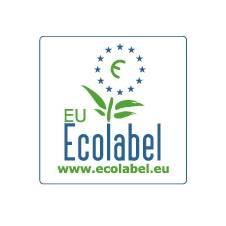 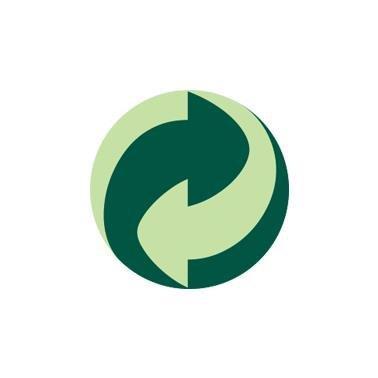 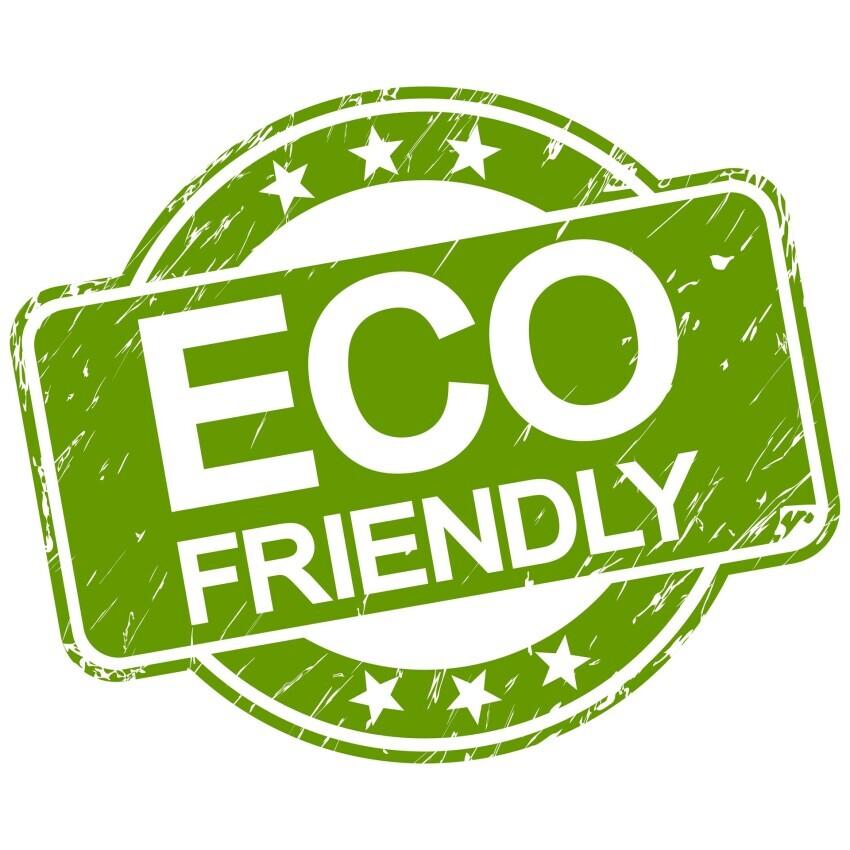 d)e)f)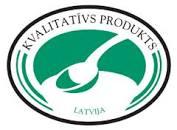 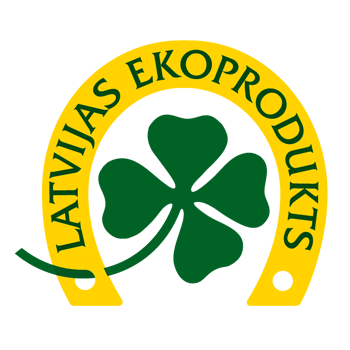 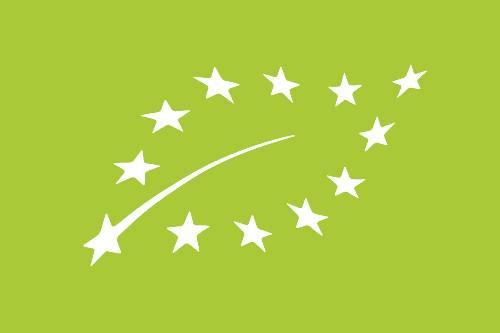 g)h)    i)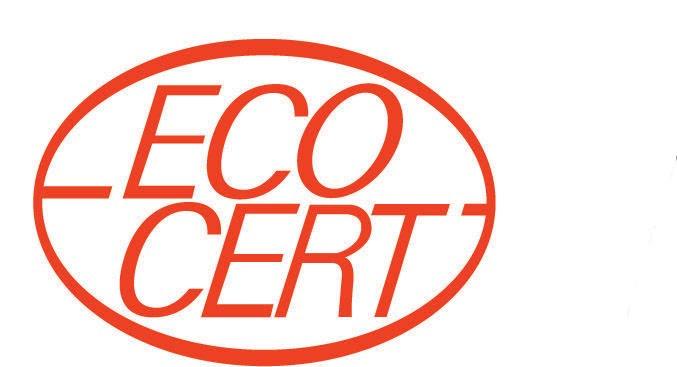 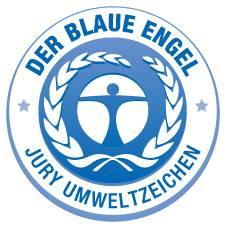 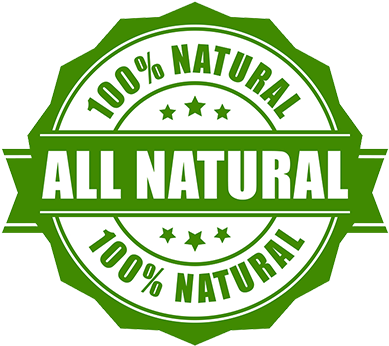 j)k)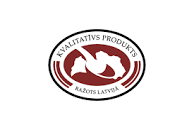 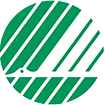 GadsGadsGadsGadsGadsGadsKas jānoskaidro…2019202020212022…Studenti, kuri brīvo laiku pavada aktīvi, (%)Studenti, kuri visbiežāk pārvietojas kājām vai ar velosipēdu, nevis ar mehāniskajiem transportlīdzekļiem, (%)Studenti, kuri atpazīst ekomarķējuma simbolus, (%)Ekopadomes viedoklisKas pēc novērtējuma datiem augstskolā vislabāk darbojas saistībā ar vides un veselības tēmu?Kuros jautājumos nepieciešami uzlabojumi?Ko Ekopadome varētu darīt, lai ieviestu šos uzlabojumus, t.i. kas būtu jāiekļauj rīcības plānā? 12345Cik daudz augu atrodas augstskolas telpās?Augu navAugi ir gandrīz katrā telpā Vai studenti nodara pāri skolas augiem (tos aplaužot, bojājot)?Daudziem augiem ir bojājumiAugiem bojājumu navKādu daļu no augstskolas apkārtnes aizņem zālājs, koki, krūmi u. c. augi?0–20%, pārsvarā ir asfalts, bruģisVairāk nekā 80 %Cik lielā mērā augstskolas teritorijas sakopšanai tiek lietots videi draudzīgs aprīkojums (tāds, kas nepatērē fosilo degvielu)?NemazTikai šādsVai augstskolas teritorijā studentiem ir iespēja audzēt garšaugus vai dārzeņus rekreācijas, mācību vai pārtikas ieguves nolūkos?NavIr plašs dārzs, audzē daudz auguVai augstskolas apkārtnē ir iespējams iepazīt un uzzināt vairāk par apkārtnē sastopamiem augiem un dzīvniekiem?Nav nekādas informācijasDaudz zīmīšu, citu informatīvu materiālu, stenduĀrā, augstskolas apkārtnē ir iespējams vadīt mācību nodarbībasTas nav iespējamsIr speciāli tam paredzētas vietasStudiju programmas, kuru ietvaros mācību procesā tiek izmantota āra vide vai norisinās nodarbības ārā, notiek tematiski projekti ,pēc iespējas iesaistot arī sabiedrību, dažādas mērķgrupas.0–10% (no visām studiju programmām)Vairāk nekā 40% (no visām studiju programmām)Augstskola organizē zaļos pārgājienus, kuru laikā tiek izzinātas dabas vērtības tuvākajā un tālākajā apkārtnēNeorganizēOrganizē vairākas reizes gadāAugstskolas pagalmā ir vietas, kur apsēsties un atpūstiesNavVairākās vietās, pietiekami daudz Augstskolas pagalmā ir galdi ar soliem, kur ērti mācīties vai ēstNavVairākās vietāsAugstkolas pagalmā ir vietas, kur aktīvi pavadīt laiku (piemēram, āra trenažieri, sporta laukumi, vietas, kur spēlēt bumbu u. tml.)NavDaudz un dažādasAugstskolas teritorijā ir skulptūras, sienu gleznojumi vai citi mākslas darbi, tostarp saistībā ar vides vai dabas tematikuNavVairākiVai studenti ar cieņu izturas pret aprīkojumu augstskolas apkārtnē?Bieži bojāNav problēmuVai kopumā augstskolas apkārtne veicina vēlmi pavadīt laiku ārā?Nemaz neveicinaIr daudz veicinošu elementuVai studentiem ir iespēja izteikt ieteikumus par to, ko viņi vēlētos redzēt augstskolas pagalmā un apkārtnē?Nav iespējas, netiek uzklausītiVairākas iespējas (ieteikumu kaste, anketēšana u. c.)..............................................................................? (jūsu jautājumi)Vai jums ir svarīgi, ka augstskolas telpās un ārpus tām ir daudz augu?- Jā          - Drīzāk jā          - Grūti pateikt          - Drīzāk nē          - NēVai jūs vēlētos, lai vairāk mācību nodarbību augstskolā norisinās ārpus telpām?- Jā, noteikti	- Drīzāk jā	- Nezinu	- Drīzāk nē	- Noteikti nēKādi, jūsuprāt, varētu būt ieguvumi no mācībām ārpus telpām?Vai jūs mēdzat pavadīt laiku ārā, augstskolas apkārtnē?- Jā, bieži	- Jā, dažreiz	- Reti	- Gandrīz nekadVai, jūsuprāt, mūsu augstskolas apkārtne veicina vēlmi pavadīt laiku ārā?- Jā, noteikti- Jā, bet nepieciešami nelieli uzlabojumi- Nē, nepieciešami lieli uzlabojumi- NezinuKas, jūsuprāt, nepieciešams mūsu augstskolas apkārtnē, lai mudinātu studentus vairāk laika pavadīt ārā mācībās vai atpūtā? (iespējams atzīmēt vairākas atbildes)Vairāk koku, apstādījumu, zālājuVairāk dabisku teritoriju, kur vērot dabu (piem., atsevišķs laukums, kur ir nepļauts zāliens)Informatīvi stendi, kas ļauj uzzināt par apkārtnes augiem un dzīvniekiemVieta, kur studentiem audzēt dārzeņus vai citus augusVairāk soliņu atpūtaiGaldi un soli, kur mācīties vai ēstVietas, kur vadīt mācību nodarbības ārāVietas, kur aktīvi pavadīt laiku, piemēram, spēlēt bumbuĀra trenažieriSkulptūras, sienu gleznojumi vai citi mākslas darbiCits_____________________GadsGadsGadsGadsGadsGadsKas jānoskaidro…2019202020212022…Studiju programmas, kurās norisinājusies vismaz 1 nodarbība āra vidē vai tematisks projekts, kas iesaistīja sabiedrību, dažādas mērķgrupas. (% no visām programmām)Ekopadomes viedoklisKas pēc novērtējuma datiem augstskolā vislabāk darbojas saistībā ar skolas apkārtni un tās izmantošanu?Kuros jautājumos skolas vidē un apkārtnē nepieciešami uzlabojumi?Ko Ekopadome varētu darīt, lai ieviestu šos uzlabojumus, t.i. kas būtu jāiekļauj rīcības plānā? 12345Vai mācību procesā tiek izmantots tuvākā apkārtnē esošs mežs?NetiekBieži, visu gaduVai koksnes produktiem (papīram u. tml.) ir FSC sertifikāts? NavIr visiemVai mēbelēm vai interjera elementiem augstskolā ir izmantota tropisko lietusmežu koksne?Tam nepievērš uzmanībuNav izmantotaVai augstskolā tiek meklēta iespēja atkārtoti izmantot lietotus kokmateriālus (piemēram, atrodot jaunu pielietojumu vecajiem vai atjaunojot vecus koka izstrādājumus tā vietā, lai pirktu jaunus)Nekad Katru reiziVai augstsskolā izvērtējat drukāšanas nepieciešamību?RetiVienmērCik lielā mērā augstskolā lieto rakstāmpapīru, kas ražots no otrreiz pārstrādātām šķiedrām?NemazLieto tikai šāduCik lielā mērā augstskolā lieto tualetes papīru, salvetes vai papīra dvieļus, kas ražoti no otrreiz pārstrādātām šķiedrām?NemazLieto tikai šāduVai augstskola piedalās koku stādīšanas aktivitātēs? NepiedalāsVismaz reizi gadāVai augstskolā notiek pasākumi, kas izglīto par pārmērīgu mežu izciršanu un tās radīto ietekmi uz vidi (piemēram, lietusmežu izciršanu palmu eļļas plantācijām vai ganībām, kailciršu ietekmi uz bioloģisko daudzveidību)?NenotiekVairāki gadā, kā arī tā ir daļa no mācību procesa..............................................................................? (jūsu jautājumi)Cik bieži jūs dodaties pastaigāties vai atpūsties mežā? Gandrīz katru dienuDažas reizes nedēļāDažas reizes mēnesīDažas reizes gadāĻoti retiKā jūs parasti rīkojaties, ja ieraugāt mežā atkritumus?Ziņoju, izmantojot lietotni “Vides SOS”Ziņoju meža īpašniekam vai pašvaldībaiSalasu atkritumus un izmetu tam paredzētā vietāNedaru nekoCits_____________________Vai pievēršat uzmanību tam, lai atbildīgi lietotu meža resursus? (iespējams atzīmēt vairākas atbildes)Nepievēršu uzmanībuIegādājos papīru ar FSC sertifikātuIegādājos koka mēbeles ar FSC sertifikātuLietoju papīru, kas ražots no otrreiz pārstrādātām šķiedrāmLietoju tualetes papīru, papīra dvieļus vai salvetes, kas ražoti no otrreiz pārstrādātām šķiedrāmTaupīgi lietoju papīru (piemēram, izmantojam abas puses, lieki nedrukāju)Nelietoju vai maz lietoju produktus, kas veicina lietus mežu izciršanu (piemēram, produktus, kas satur palmu eļļu)Ziedoju vai iesaistos nevalstiskās organizācijās, kas rūpējas par meža aizsardzībuCits_____________________GadsGadsGadsGadsGadsGadsKas jānoskaidro…2019202020212022…Papīra* patēriņš oktobrī, (kg)Papīra* patēriņš gadā, (kg)Ekopadomes viedoklisKas pēc novērtējuma datiem augstskolā vislabāk darbojas saistībā ar meža tēmu?Kuros jautājumos meža tēmā nepieciešami uzlabojumi?Ko Ekopadome varētu darīt, lai ieviestu šos uzlabojumus, t.i. kas būtu jāiekļauj rīcības plānā? 12345Cik lielu daļu augstskolas pagalma aizņem zālāji?0–20% no teritorijasVairāk nekā 80%Cik liela ir augu daudzveidība augstskolas pagalma zālājā?Maza, viscaur dažas sugasLiela, daudz dažādu auguKādu daļu no augstskolas teritorijas perimetra veido koki vai dzīvžogs?0–10%Vairāk nekā 40%Cik daudz koku ir augstskolas apkārtnē?Koku navDaudz koku, dažādas sugas Vai augstskolas teritorijā ir puķu dobes ar vietējiem augiem, ziedoši koki vai krūmi, kas piesaista kukaiņus?NavDaudzās vietās un dažādiVai augstskolas teritorijā ir izveidotas īpašas dzīvotnes kukaiņiem – kukaiņu viesnīca, zaru kaudze, reti pļauts zālājs?NavVairākas dažāda veida dzīvotnesCik kukaiņu sugu iespējams pamanīt augstskolas apkārtnē 5 minūšu pastaigas laikā (septembra sākumā)? Kukaiņu navVairāk nekā 10 sugasVai augstskolas teritorijā ir zonas, kur zālājs tiek pļauts tikai vienreiz gadā (līdzīgi pļavām)? NavVismaz 20% no zālājaVai augstskolas teritorijā nezāļu un kaitēkļu apkarošanai lieto herbicīdus un pesticīdus? BiežiNekadVai augstskolas teritorijā ir ierīkoti elementi putnu piesaistīšanai, piemēram, putnu būrīši, barotavas, dzirdinātavas?NavVairākās vietās un dažādiVai augstskolas teritorijā ir ierīkotas vai dabiski sastopamas mītnes citiem dzīvniekiem, piemēram, ežiem, vāverēm, abiniekiem?NavIr vairākasVai studenti ar cieņu izturas pret dabas vērtībām skolas apkārtnē?Bieži bojā, piesārņoNav problēmuCik viegli ir panākt izmaiņas teritorijas apsaimniekošanā, lai augstskolas apkārtnē būtu lielāka bioloģiskā daudzveidība?GrūtiĻoti viegliVai augstskola sadarbojas ar citām organizācijām (dodas ekskursijās, aicina lektorus, piedalās konkursos u. tml.), lai izglītotu studentus par dabas vērtībām?NesadarbojasVairākas reizes gadāVai augstskolā notiek pasākumi, kas izglīto par bioloģisko daudzveidību (piemēram, kas tāda ir un kāpēc svarīga, kas un kāpēc samazina to, kādas ir dabas vērtības Latvijā, pasaulē un kā iesaistīties daudzveidības saglabāšanā)?NekadNotiek vairāki gadā, kā arī ir daļa no mācību procesa..............................................................................? (jūsu jautājumi)Vai esat dzirdējis(-usi) terminu “bioloģiskā daudzveidība”?Esmu dzirdējis(-usi) un zinu, ko tas nozīmēEsmu dzirdējis(-usi), bet nezinu, ko tas nozīmēNeesmu dzirdējis(-usi)Neesmu drošs(-a)Uzrakstiet saviem vārdiem, kas, jūsuprāt, ir “bioloģiskā daudzveidība”.Cik lielā mērā, jūsuprāt, minētie faktori apdraud bioloģisko daudzveidību?Režģa tipa jautājums - katram faktoram jāatzīmē viens no 5 atbilžu variantiem:Šis jautājums ir no Eirobarometra pētījuma “Eiropiešu attieksme pret biodaudzveidību”, 2019Vai, jūsuprāt, mūsu augstskolas apkārtnē ir sastopama liela augu, kukaiņu u.c dzīvo būtņu daudzveidība?- Jā, noteikti	- Drīzāk jā	- Nezinu	- Drīzāk nē	- Noteikti nēKādēļ, jūsuprāt, ir svarīgi, lai augstskolas apkārtnē būtu liela kukaiņu un augu daudzveidība? (miniet divus iemeslus)Nosauciet divus veidus, kā, jūsuprāt, cilvēki var palīdzēt dabai un veicināt bioloģisko daudzveidību.Atzīmējiet, kurus no bioloģisko daudzveidību veicinošiem elementiem jūs vēlētos redzēt mūsu augstskolas apkārtnē? (iespējams atzīmēt vairākas atbildes)Vairāk kokuDzīvžogusZiedošus krūmusPuķudobes ar vietējo sugu augiemNepļautas zāles laukumu (nelielu dabisku pļavu)Kukaiņu viesnīcuAkmeņu krāvumus, zaru kaudzes (mītnes nelieliem dzīvniekiem)Putnu būrusPutnu barotavas vai dzirdinātavasVisus iepriekš minētosGadsGadsGadsGadsGadsGadsKas jānoskaidro…2019202020212022…Studenti, kuri zina, kas ir bioloģiskā daudzveidība (%)Studenti, kuri var nosaukt 2 pamatotus iemeslus, kāpēc ir svarīgi, lai augstskolas apkārtnē būtu liela kukaiņu un augu daudzveidība (%)Studenti, kuri var nosaukt 2 veidus, kā cilvēki var saglabāt un veicināt bioloģisko daudzveidību (%)Ekopadomes viedoklisKas pēc novērtējuma datiem augstskolā vislabāk darbojas saistībā ar bioloģiskās daudzveidības tēmu?Kuros jautājumos nepieciešami uzlabojumi?Ko Ekopadome varētu darīt, lai ieviestu šos uzlabojumus, t.i. kas būtu jāiekļauj rīcības plānā? Kuru no šīm problēmām jūs uzskatāt par visas pasaules lielāko problēmu? (atzīmē 1)Klimata pārmaiņasInfekcijas slimību izplatībaNabadzība, bads un dzeramā ūdens trūkumsEkonomiskā situācijaDemokrātijas un tiesiskuma mazināšanāsDabas stāvokļa pasliktināšanāsPieaugošais iedzīvotāju skaits pasaulēStarptautiskais terorismsPiesārņojuma izraisītas veselības problēmasBruņoti konfliktiKodolieroču skaita palielināšanāsKuras no pārējām minētajām jūs uzskatās par lielām problēmām? (atzīmē līdz 4 atbildēm)Klimata pārmaiņasInfekcijas slimību izplatībaNabadzība, bads un dzeramā ūdens trūkumsEkonomiskā situācijaDemokrātijas un tiesiskuma mazināšanāsDabas stāvokļa pasliktināšanāsPieaugošais iedzīvotāju skaits pasaulēStarptautiskais terorismsPiesārņojuma izraisītas veselības problēmasBruņoti konfliktiKodolieroču skaita palielināšanāsVērtējot skalā no 1 līdz 10, jūsuprāt, cik nopietna problēma šobrīd ir klimata pārmaiņas?1	2	3	4	5	6	7	8	9	10(Nepavisam nav nopietna) 	 (Ārkārtīgi nopietna)Vai, jūsuprāt, Latvijas valdība dara pietiekami daudz, lai cīnītos ar klimata pārmaiņām?PietiekamiNepietiekamiPārāk daudzNezinuVai jūs personīgi pēdējo sešu mēnešu laikā esat veicis(-kusi) kādu rīcību, lai mazinātu klimata pārmaiņas?JāNēNezinuKuras no šeit minētajām darbībām, ja vispār kāda, ir attiecināma uz jums? (iespējamas vairākas atbildes)Jūs cenšaties samazināt savu atkritumu daudzumu un regulāri šķirojat atkritumus, lai tos varētu nodot atkārtotai pārstrādeiJūs pēc iespējas vairāk cenšaties samazināt vienreiz lietojamo preču patēriņu, piemēram, lielveikalu piedāvātos plastikāta maisiņus, nevajadzīgu iepakojumuPērkot jaunu sadzīves tehniku, piemēram, veļas mašīnu, ledusskapi vai TV, svarīgs izvēles faktors ir zemāks enerģijas patēriņšJūs iegādājaties un lietojat uzturā vairāk bioloģiskās pārtikasJūs iegādājaties un lietojat uzturā mazāk gaļasPersoniskās automašīnas vietā jūs regulāri izmantojat videi draudzīgākas alternatīvas, piemēram, ejat kājām, braucat ar velosipēdu, izmantojat sabiedrisko transportu vai automašīnu koplietošanuPērkot pārtikas produktus, jūs ņemat vērā to oglekļa pēdu un reizēm attiecīgi pielāgojat iepirkšanosPlānojot atvaļinājumu un citus tālākus ceļojumus, jūs ņemat vērā transporta oglekļa pēdu un reizēm attiecīgi pielāgojat savus plānusJūs esat aprīkojis(-usi) savu māju ar labāku siltumizolāciju, lai samazinātu enerģijas patēriņuJūs savā mājā esat uzstādījis(-usi) aprīkojumu, lai kontrolētu un mazinātu enerģijas patēriņuJūs esat pārgājis(-usi) pie cita elektroenerģijas piegādātāja, kas piedāvā lielāku daļu no atjaunojamajiem avotiem iegūtas enerģijasJūs savā mājā esat uzstādījis(-usi) saules paneļusJūs esat iegādājies(-usies) energotaupīgu mājuJūs esat iegādājies(-usies) jaunu automašīnu, un liela nozīme tās izvēlē bija mazam degvielas patēriņamJūs esat iegādājies(-usies) elektrotransportlīdzekliCits _______________________Skatoties nākotnē, cik svarīgi, jūsuprāt, ir Latvijas valdībai uzstādīt mērķus atjaunojamās enerģijas izmantošanas palielināšanai (piemēram, vēja un saules enerģijai) līdz 2030. gadam?Ļoti svarīgiDiezgan svarīgiNav ļoti svarīgiNepavisam nav svarīgiSkatoties nākotnē, cik svarīgi, jūsuprāt, ir tas, ka Latvijas valdība sniedz atbalstu energoefektivitātes uzlabošanai līdz 2030. gadam (piemēram, aicinot iedzīvotājus siltināt mājokļus, uzstādīt saules paneļus vai iegādāties elektrotransportlīdzekļus)?Ļoti svarīgiDiezgan svarīgiNav ļoti svarīgiNepavisam nav svarīgiEkopadomes viedoklisKas pēc novērtējuma datiem augstskolā vislabāk darbojas saistībā ar klimatu?Kuros jautājumos nepieciešami uzlabojumi?Ko Ekopadome varētu darīt, lai ieviestu šos uzlabojumus, t.i. kas būtu jāiekļauj rīcības plānā? 12345Vai augstskolā ir norādes par darbību Ekoaugstskolu programmā?Nav norāžuIr vairākās vietās, viegli pamanāmasKāda daļa studentu zina, kas ir Ekoaugstskolu programma un par augstskolas dalību tajā?0–20%Vairāk nekā 80% Cik daudz ārpus Ekopadomes esošu studentu ieteikumu par nepieciešamajiem uzlabojumiem tiek saņemts?NemazVairāki ieteikumi katru gaduVai Ekoaugstskolu programmas logo redzams augstskolas mājaslapā?NēIr, pirmajā lapāVai informācija par Ekoaugstskolu programmu un/vai aktivitātēm ir viegli atrodama augstskolas mājaslapā?Mājaslapā nav informācijasViegli atrodamaVai medijos publicētajos rakstos par jūsu augstskolu pieminēts, ka augstskola darbojas Ekoaugstskolu programmā?NevienāVisos, kas tematiski atbilstAugstskolas sociālajos tīklos pie Ekopadomes ziņām tiek izmantots tēmturis #Ekoaugstskolas Netiek izmantotsTiek izmantots katrā ziņā, kas saistīta ar EkoaugstskoluAugstskolas mājaslapā un/vai sociālajos tīklos tiek publicēti foto no pasākumiem un aktivitātēm, kas saistīti ar EkoaugstskoluNetiekIr foto no visiem pasākumiemTiek izvērtēts, vai Ekoaugstskolu programmas aktivitātēm izvēlētā saziņas platforma ir efektīva un ļauj sasniegt lielāko daļu augstskolas pārstāvju (spriežot pēc sekotāju/mājaslapas apmeklētāju skaita, augstskolas pārstāvju informētības u.c. parametriem)Netiek vērtētair sagatavots komunikācijas plāns, regulāri tiek izvērtētas saziņas platformasEkoaugstskolu programmas ietvaros tiek īstenotas vides izglītības un aizsardzības aktivitātes  – akcijas, kampaņas, izstādes u .c. aktivitātes, kurās tiek iesaistīta plašāka sabiedrība (vietējie iedzīvotāji, darbinieki, visa augstskola).Netiek iesaistīta plašāka sabiedrībaVismaz 3–4 aktivitātes gadā, aptverot dažādu auditorijuKāda daļa studentu atbalsta augstskolas dalību Ekoaugstskolu programmā?Vairumam nav viedokļa> 90% vērtē pozitīviVai augstskolas darbinieki un studenti, kas nedarbojas Ekopadomē, tiek iesaistīti Ekoaugstskolu programmas projektu norisē?Netiek iesaistītiIesaistīti vairumā projektuVai notiek sadarbība ar citām Ekoaugstskolām un izglītības iestādēm, kas darbojas Ekoskolu programmā (skolām, pirmsskolām)? NenotiekNotiek regulāri ar vairākām iestādēmCik lielā daļā studiju programmu ir iekļauta prioritārā tēma, citas Ekoaugstskolu tēmas vai vides aizsardzības un ilgtspējīgās attīstības jautājumi?0–20%100%Prioritārā tēma vai citas Ekoaugstskolu tēmas tiek iekļautas dažāda līmeņa studijās, dažādos kursos/studiju posmosTiek iekļautas tikai atsevišķu kursu mācību saturāTiek iekļautas gan bakalaura, gan maģistra studiju programmās dažādiem kursiemVai studenti organizē konkursus, viktorīnas vai citus izglītojošus pasākumus par prioritāro tēmu/ citām Ekoaugstskolu tēmām?NeorganizēVairākas reizes gadāVai augstskolas dalība Ekoaugstskolu programmā tiek atzinīgi novērtēta no pašvaldības un citu valsts iestāžu (piemēram, IZM, VARAM) puses?Pašvaldība  un citas iestādes nav informētas, neinteresējasPašvaldība un citas iestādes regulāri pauž atbalstuVai studenti un augstskolas pārstāvji izstrādā priekšlikumus pašvaldībai vides situācijas uzlabošanai augstskolā un tuvākajā apkārtnē? NekadRegulāriVai studenti organizē labdarības kampaņas (koncertus, tirdziņus, izstādes u. tml.), lai gūtu finansiālu vai praktisku atbalstu vides aizsardzības iniciatīvu īstenošanai? (Piemēram, Ekopadome īsteno pašceptu gardumu tirdziņu un iegūtos līdzekļus ziedo kādai vides nevalstiskai organizācijai vai izmanto saviem pasākumiem)NekadDažas reizes gadā.........................................................................? (jūsu jautājumi)Ekopadomes viedoklisKas pēc novērtējuma datiem augstskolā vislabāk darbojas saistībā ar komunikāciju un skolas, sabiedrības iesaistīšanu?Kuros jautājumos nepieciešami uzlabojumi?Ko Ekopadome varētu darīt, lai ieviestu šos uzlabojumus, t.i. kas būtu jāiekļauj rīcības plānā? 